МІНІСТЕРСТВО ОСВІТИ І НАУКИ УКРАЇНИЗАПОРІЗЬКИЙ НАЦІОНАЛЬНИЙ УНІВЕРСИТЕТФАКУЛЬТЕТ СОЦІАЛЬНОЇ ПЕДАГОГІКИ ТА ПСИХОЛОГІЇКАФЕДРА ДОШКІЛЬНОЇ ТА ПОЧАТКОВОЇ ОСВІТИКВАЛІФІКАЦІЙНА РОБОТАмагістрана тему: «ПЕДАГОГІЧНІ УМОВИ ВПРОВАДЖЕННЯ КОМПЕТЕНТНІСНОГО ПІДХОДУ В ПОЧАТКОВІЙ ШКОЛІ»Виконала: студентка 2 курсу, групи 8.0130-1зспеціальності 013 «Початкова освіта»освітньо-професійної програми «Початкова освіта»Т. С. ДніпровськаКерівник: доцент кафедри дошкільної та початкової освіти, к. пед. н. ___________ Ю. Є. ЗубцоваРецензент: професор кафедри дошкільної та початкової освіти, д-р. пед. н., професор __________ Л. О. СущенкоЗапоріжжя 2021МІНІСТЕРСТВО ОСВІТИ І НАУКИ УКРАЇНИЗАПОРІЗЬКИЙ НАЦІОНАЛЬНИЙ УНІВЕРСИТЕТФакультет соціальної педагогіки та психологіїКафедра дошкільної та початкової освітиРівень вищої освіти магістерськийСпеціальність 013 «Початкова освіта»Освітньо-професійна програма «Початкова освіта»ЗАТВЕРДЖУЮЗавідувач кафедри ____________«____» _______________20__ рокуЗАВДАННЯНА КВАЛІФІКАЦІЙНУ РОБОТУ СТУДЕНТЦІДніпровської Тетяни Сергіївни1. Тема роботи: «Педагогічні умови впровадження компетентнісного підходу в початковій школі» керівник роботи Зубцова Юлія Євгенівна, кандидат педагогічних наукзатверджені наказом ЗНУ від «30» липня 2021 р. № 1137-с2. Строк подання студентом роботи: _________3. Вихідні дані до роботи: матеріали педагогічної практики, курсових робіт4. Зміст розрахунково-пояснювальної записки (перелік питань, що належить розробити): визначити сутність компетентності як педагогічного явища; охарактеризувати особливості формування ключових компетентностей молодших школярів; дослідити стан сформованості ключових компетентностей учнів; визначити педагогічні умови реалізації компетентнісного підходу до навчання молодших школярів.5. Перелік графічного матеріалу: 1 рисунок, 11 таблиць.6. Консультанти розділів роботи7. Дата видачі завдання:   ____________КАЛЕНДАРНИЙ ПЛАНСтудент                 ____________  ______________________                                         ( підпис )                 (прізвище та ініціали)Керівник роботи _____________  ___________________                                           ( підпис )                  (прізвище та ініціали)Нормоконтроль пройденоНормоконтролер _____________  ___________________                                           ( підпис )                  (прізвище та ініціали)РЕФЕРАТКваліфікаційна робота: 70 сторінок, 1 рисунок, 50 джерел, 2 додатки.Мета дослідження: теоретичне обґрунтування та експериментальна переверка педагогічних умов запровадження компетентнісного підходу до навчання.Обʼєкт дослідження:  освітній процес у початковій школі.Предмет дослідження: педагогічні умови запровадження компетентнісного підходу до навчання.Методи дослідження:  аналіз філософської, соціологічної, психологічної, педагогічної літератури; синтез, порівняння, класифікація, систематизація й узагальнення теоретичних та емпіричних даних;  діагностичні (анкетування, бесіди, педагогічні спостереження, тестування, інтерв’ювання, констатувальний, формувальний і контрольний етапи експерименту); метод математичної статистики для визначення валідності та надійності одержаних результатів, порівняння експериментальних даних із вихідними.Теоретичне значення: визначено сутність компетентності як педагогічного явища; охарактеризовано структуру компетентності; визначено шляхи формування компетентностей учнів та умови реалізації компетентнісного підходу до навчання молодших школярів.Практичне значення одержаних результатів визначено розробленням і впровадженням: методики діагностування рівнів сформованості компетентностей дітей молодшого шкільного віку; методичного забезпечення компетентністного навчання молодших школярів.Галузь використання: заклади освіти.КОМПЕТЕНТНІСНИЙ ПІДХІД, КОМПЕТЕНТНІСТЬ, КОМПЕТЕНЦІЯ, ЗДОБУВАЧ ОСВІТИ, ПЕДАГОГІЧНІ УМОВИ, ПОЧАТКОВА ОСВІТА, ОСВІТНІЙ ПРОЦЕСSUMMARY Dniprovska T.S. Pedagogical conditions for the implementation of the competence approach in primary schoolThe qualification work consists of an introduction, 2 parts, findings, a list of references (73 items), and 2 addenda on 5 pages. The research reveals the problem of pedagogical conditions of implementation of competence approach in primary school. The urgent task of the modern school is the implementation of a competency-based approach to learning, which involves the focus of the educational process on the formation and development of key competencies of the individual. The result of such a process should be the formation of general human competence, which includes a set of key competencies and is an integrated characteristic of the individual.The research purpose: to theoretically substantiate and experimentally test the pedagogical conditions for the introduction of a competency-based approach to learning.The research tasks:to define the essence of competence as a pedagogical phenomenon;to characterize the peculiarities of the formation of key competencies of junior schoolchildren;to investigate the state of formation of key competencies of students;to determine the pedagogical conditions for the implementation of the competence approach to the education of primary school students.The research object of the qualifying work is educational process in primary school.The research subject: pedagogical conditions for the introduction of a competency-based approach to learning.The part 1 “Theoretical bases of introduction of the competence approach” considers the concept and essence of the competence approach to learning; studiesfeatures of formation of key competencies of junior schoolchildren; preparation of primary school teachers for the formation of competencies of primary schoolchildren is considered.The part 2 “Experimental work on the formation of key competencies of primary schoolchildren” presents the results of indicative, formative and control stages of the pedagogical experiment; defines the pedagogical conditions of pedagogical conditions for the implementation of the competence approach to the education of primary schoolchildren. The obtained results can be used by primary school teachers, educators of after-school groups and in the process of preparing future primary school teachers to work to implement a competency-based approach in primary school.Keywords: competence approach, competence, competence, junior pupil, educator, pedagogical conditions, primary education, educational process.ЗМІСТВСТУПCучасне суспільство вимагає виховання самостійних, ініціативних, відповідальних громадян, здатних ефективно взаємодіяти у виконанні соціальних, виробничих і економічних завдань. Виконання цих завдань потребує розвитку особистісних якостей і творчих здібностей людини, умінь самостійно здобувати нові знання та розв’язувати проблеми, орієнтуватися в житті суспільства. Саме ці пріоритети лежать в основі реформування сучасного загальноосвітнього закладу, головне завдання якого  підготувати компетентну особистість, здатну знаходити правильні рішення у конкретних навчальних, життєвих, а в майбутньому і професійних ситуаціях. Тому актуальним завданням сучасної школи є реалізація компетентнісного підходу в навчанні, який передбачає спрямованість освітнього процесу на формування і розвиток ключових компетенцій особистості. Результатом такого процесу має бути сформованість загальної компетентності людини, яка включає сукупність ключових компетенцій і є інтегрованою характеристикою особистості. Ідея компетентнісного підходу  одна із відповідей на запитання, який результат освіти необхідний особистості і затребуваний сучасним суспільством. Формування компетентністного учня на сьогоднішній день є однією із актуальних проблем освіти і може розглядатися як вихід із проблемної ситуації, що виникла через протиріччя між необхідністю забезпечити якість освіти та неможливістю вирішити цю проблему традиційним шляхом.Проблема формування компетентної особистості стала предметом глибокого і різнобічного дослідження, яке проводять міжнародні організації, що працюють у сфері освіти,  ЮНЕСКО, ЮНІСЕФ, ПРООН, Ради Європи, Організації європейського співробітництва, Міжнародного департаменту стандартів та ін.Запровадження компетентнісного підходу в європейську освіту стартувало ще у 1996 році. Тоді в доповіді Міжнародної комісії ЮНЕСКО з освіти для ХХІ століття «Освіта. Прихований скарб» було сформульовано чотири принципи, на яких має базуватись освіта: навчитися жити разом, навчитися отримувати знання, навчитися працювати, навчитися жити (змістовно, достойно). Ці принципи було розвинуто у подальших тривалих дослідженнях. Їх результати висвітлено у доповіді ради Європи «Ключові компетентності для Європи» (2006), у якій стрижневою ідеєю є центрованість на практикоорієнтованих результатах усіх ланок освіти, переосмислення ролі знань (найважливіше для учнів «знаю, як» ніж «знаю, що»). Це є особливо значущим для початкової ланки, де треба досягти обов’язкового засвоєння учнями широкого кола загальнонавчальних і загальнокультурних умінь.В Україні теоретичним та прикладним питаннями запровадження компетентнісного підходу в освіті присвячені роботи Н. Бібік, Л. Ващенко, О. Локшина, О. Овчарук, Л. Паращенко, О. Пометун, О. Савченко, С. Трубачова та інші і, звісно, в концепції «Нова українська школа». Отже, актуальність проблеми обумовило вибір теми дослідження: «Компетентністний підхід у навчанні молодших школярів».Обʼєктом нашого дослідження є освітній процес у початковій школі.Предмет дослідження  педагогічні умови запровадження компетентнісного підходу до навчання.Мета дослідження полягає в теоретичному обґрунтуванні та експериментальній переверці педагогічних умов запровадження компетентнісного підходу до навчання.Завдання дослідження:визначити сутність компетентності як педагогічного явища;охарактеризувати особливості формування ключових компетентностей молодших школярів;дослідити стан сформованості ключових компетентностей учнів;визначити педагогічні умови реалізації компетентнісного підходу до навчання молодших школярів. Для досягнення мети та завдань дослідження використано такі методи:теоретичні: аналіз філософської, соціологічної, психологічної, педагогічної літератури для визначення об’єкта, предмета, мети дослідження, формулювання його завдань; синтез, порівняння, класифікація, систематизація й узагальнення теоретичних та емпіричних даних для розроблення основних підходів до формування компетентностей молодших школярів;емпіричні: діагностичні (анкетування, бесіди, педагогічні спостереження, тестування, інтерв’ювання, констатувальний, формувальний і контрольний етапи експерименту) для визначення рівнів сформованості компетентностей у молодших школярів;статистичні: метод математичної статистики для визначення валідності та надійності одержаних результатів, порівняння експериментальних даних із вихідними.Теоретичне значення: визначено сутність компетентності як педагогічного явища; охарактеризовано структуру компетентності; визначено шляхи формування компетентностей учнів та умови реалізації компетентнісного підходу до навчання молодших школярів.Практичне значення одержаних результатів визначено розробленням і впровадженням: методики діагностування рівнів сформованості компетентностей дітей молодшого шкільного віку; методичного забезпечення компетентністного навчання молодших школярів.Результати дослідження можуть бути використані вчителями, керівниками закладів загальної середньої освіти з метою підвищення ефективності освітньої роботи з молодшими школярами.РОЗДІЛ 1ТЕОРЕТИЧНІ ЗАСАДИ ВПРОВАДЖЕННЯ КОМПЕТЕНТНІСТНОГО ПІДХОДУ1.1. Поняття та сутність компетентнісного підходу до навчанняУ науковій літературі поняття «підхід» тлумачиться двояко: з позиції об’єкта, що досліджується, і з погляду загальної стратегії діяльності. Сутність цього поняття розкривається через розуміння його як кута зору, сукупності принципів, які визначають цілі і зміст роботи, або пізнавального засобу, методу, інструменту пізнання  і способу перетворення дійсності (М. Поташник, Т.  Шамова).Розкриємо поняття «компетентнісний підхід» з позиції сучасних науковців [30, с. 6]. Так, О. Новіков визначає компетентнісний підхід як один із можливих шляхів розв’язання проблеми відображення суб’єктивних компонентів культури (образних, чуттєвих знань, умінь, навичок, індивідуальних здібностей, особистісних смислів, світогляду конкретної людини і т. ін.) у змісті освіти. «Цей підхід,  наголошує учений,  базується на концепції компетенцій як основі формування в учнів здібностей розв’язувати важливі практичні завдання і виховання особистості в цілому» [28, с. 58]. Вважаючи компетентнісний підхід перспективним щодо розроблення змісту освіти, окільки він може надати йому діяльнісної і практикоорієнтувальної спрямованості, О. Новіков водночас застерігає від його абсолютизації. Зосередження пов’язується з тим, що компетентністний  підхід може продуктивно охоплювати лише суб’єктивний аспект змісту освіти, а не весь зміст загалом [30, с. 6].В свою чергу О. Пометун, під поняттям «компетентнісний підхід» розуміє спрямованість освітнього процесу на формування і розвиток ключових (базових, основних) і предметних компетентностей особистості. Результатом такого процесу буде формування загальної компетентності людини, що є сукупністю ключових компетентностей, інтегрованою характеристикою особистості. Така характеристика має сформуватися в процесі навчання і містити знання, вміння, ставлення, досвід діяльності і поведінкові моделі особистості [31, с. 66].За визначенням І. Фруміна, компетентнісний підхід  це спроба дати відповідь на запитання, чому і як навчати. В освіті компетентнісний підхід реалізується через ключові компетентності, загальні предметні вміння, прикладні предметні вміння; життєві навички [46].Ключовим поняттям у розгляді компетентнісного підходу виступає поняття «компетентність».Згідно концепції «Нова українська школа»: «компетентність  динамічна комбінація знань, способів мислення, поглядів, цінностей, навичок, умінь, інших особистих якостей, що визначає здатність особи успішно провадити професійну та / або подальшу навчальну діяльність» [22, с. 10].Як зазначає Н. Бібік, орієнтація на компетентність як мету освіти зачаровує перспективою зв’язати воєдино освітні рівні, логічно вибудувати зміст освіти у співвіднесенні з вимогами до результатів у системі їх ускладнення.В свою чергу О. Лєбєдєв визначає компетентність як індивідуальну характеристику ступеня відповідності вимогам професії [23, с. 3]. Зрозуміло, що основний акцент переноситься тут на професійну складову компетентності. У такому ж напрямку пропонує визначення Дж. Равен: «Компетентність  це специфічна здатність, необхідна для ефективного виконання конкретної дії у певній галузі і яка включає вузькоспеціальні знання, уміння, способи мислення, а також відповідальність за свої дії».Компетентність у дослідженнях Ю. Татур є якістю, характеристикою особистості, що надає їй право вирішувати, висловлювати судження в певній області. Основою цієї якості є знання, досвід соціально-професійної діяльності людини. Тим самим автор підкреслює збиральний, інтегративний характер поняття «компетентність» [14].Деякі науковці розрізняють терміни «компетентність» і «компетенція».Так, В. Краєвський розмежовує терміни «компетентність» і «компетенція», пояснюючи, що компетенція  у перекладі з латинської  це коло питань, щодо яких людина обізнана добре, пізнала їх і має досвід. Компетентність  це поєднання відповідних знань у визначеній галузі, здібностей, що дозволяють обґрунтовано судити про цю сферу й активно діяти в ній [6].А. Савенко під компетенцією розуміє інтегральну якість особистості, що виявляється в загальній здатності та готовності її до діяльності [40, с. 40].Щодо тлумачення «компетенція», то Л. Фішман зазначає не тільки як знання та вміння в тій чи іншій галузі, і не тільки як сукупність окремих процедур діяльності, а як властивість, яка дозволяє людині здійснювати роботу в цілому [45, с. 13].Натомість, С. Бондар подає таке визначення: «Компетенції  це здатність розвʼязувати проблеми, що забезпечується не лише володінням готовою інформацією, а й інтенсивною участю розуму, досвіду, творчих здібностей учнів» [5, с. 9].С. Шишов визначає компетенцію як загальну здатність, що ґрунтується на знаннях, досвіді, цінностях, набутих завдяки навчанню. Він наголошує, що компетенція не зводиться ні до знань, ні до навичок, бути компетентним не означає бути ученим чи освіченим [48, с. 20].Переваги запровадження компетентнісного підходу з погляду оцінки її якості очевидні. Долаються бар’єри між освітніми системами країн, які займають високі рангові позиції за оцінками якості освіти, забезпечуються передумови входження України в європейські координати. Важливо, що компетентнісний підхід дозволяє у результатах задіяти суб’єктність, досвід учня, студента, що охоплює ті складові якості освіти, які лише декларувались, а насправді не виступали об’єктом контролю, у тому числі, державного. Тобто, компетентнісно орієнтована освіта, з одного боку, логічно випливає з попереднього етапу освоєння особистісно орієнтованого, діяльнісного базису. Водночас посилює результативний компонент, наповнює мету, зміст, процес, мотивацію, результати реалістичним смислом, орієнтованим на необхідну компетентність як інтегрований вираз рівня освіченості. За такої умови кардинально змінюються всі складові  мета, зміст, система оцінювання, тип педагогічної взаємодії.Так, з погляду компетентнісного підходу, цілі навчання стають реалістичнішими, осмислюються учнями і стають їхніми власними цілями заради досягнення зрозумілого, привабливого і посильного результату. Зміцнюються і розширюються пізнавальна мотивація учнів шляхом розвитку інтелектуальних переживань учня, підтримки успіху; через особистісно орієнтований зміст навчання, задоволення потреби в пошуку нової інформації; створення ситуацій пізнавальних утруднень, диференційованого використання мотиваційних спонук залежно від характеристик уміння вчитися. Зміст освіти стає функціональнішим, розглядається на міжпредметному рівні. Він включається в соціальний контекст, спрямовується на набуття пізнавального і життєвого досвіду. Змінюються форми і методи організації навчання  вони набувають діяльнісного характеру, передбачають вироблення самостійності у застосуванні програмового змісту. Широко застосовуються групові форми навчальної роботи з метою вироблення навичок партнерської взаємодії і співробітництва.Оцінювання навчальних досягнень передбачає наявність доказів компетентності учня в певній сфері. Це не лише обсяг інформації про об’єкт пізнання, її якість (знання конкретних фактів, правил чи зв’язків і залежностей), але й рівень рефлексивності в самооцінці результатів, активність у їх набутті, вияв інтересу до пізнання; надання переваги знанням, які можна здобути самостійно; прагнення до успіху [3].Отже, необхідність реалізації компетентністного підходу в початковій школі полягає в тому, що:Компетентнісний підхід  актуальна тенденція розвитку світового освітнього простору, що дозволяє розв’язати суперечності між програмовими вимогами, запитами суспільства і потребами особистості в результатах навчання. Використання компетентністного підходу підтверджується нормативними документами державного значення.Інноваційний розвиток країни потребує оновлення навчальних програм і методів навчання на засадах компетентністного підходу. У молодшому шкільному віці закладається фундамент, без якого неможливо надалі сформувати в учнів уміння самостійно здобувати знання. Понад 80% знань, умінь і навичок, набутих у початковій школі, учень памʼятатиме і використовуватиме протягом всього життя.Разом з тим існують проблеми реалізації компетентністного підходу, серед яких визначаємо такі:Відсутні системні  педагогічні напрацювання, в яких чітко визначено основні ідеї і механізми реалізації компетентністного підходу.Безперервне оновлення навчально-методичних матеріалів супроводу нового стандарту початкової освіти.Зниження інтересу науковців і вчителів-практиків до осмислення і використання компетентністного підходу [10].Складність, комбінаційність цього педагогічного явища зумовлює виокремлення певних структурних елементів поняття «компетентність». Європейські експерти [8, с. 22] пропонують таку внутрішню структуру компетентності:знання;пізнавальні навички;практичні навички;ставлення;емоції;цінності та етика;мотивація.І. Родигіна запропонувала наступну схему компетентнісного підходу до навчання, де виділяє три основних компоненти компетентнісно-орієнтованого навчання: знання; уміння та навички, досвід творчої діяльності; емоційно-ціннісне ставлення (мотивація) (Рис. 1.1).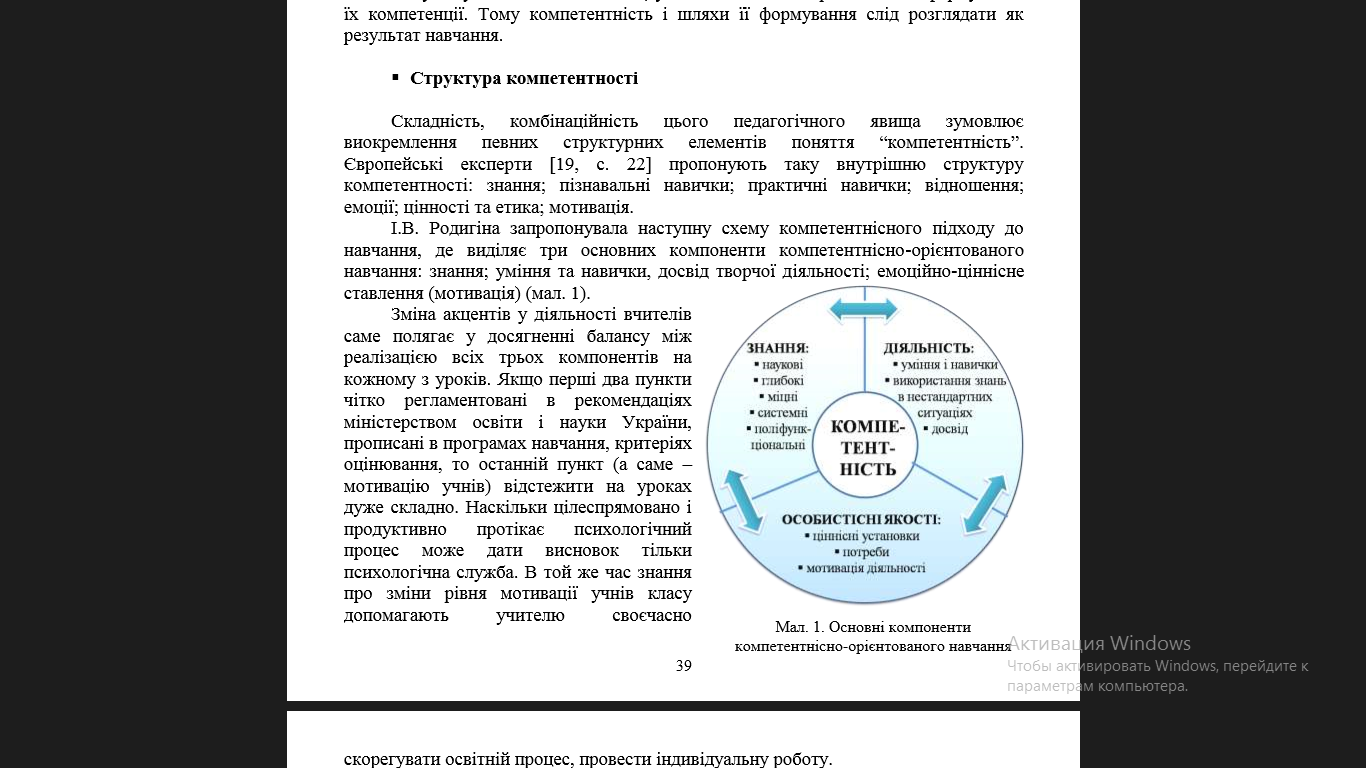 Рисунок 1.1. Основні компоненти компетентнісно-орієнтованого навчанняЗміна акцентів у діяльності вчителів саме полягає у досягненні балансу між реалізацією всіх трьох компонентів на кожному з уроків. Якщо перші два пункти чітко регламентовані в рекомендаціях Міністерства освіти і науки України, прописані в програмах навчання, критеріях оцінювання, то останній пункт (а саме  мотивацію учнів) відстежити на уроках дуже складно. Наскільки цілеспрямовано і продуктивно відбувається психологічний процес може дати висновок тільки психологічна служба. В той же час знання про зміни рівня мотивації учнів класу допомагають учителю своєчасно скорегувати освітній процес, провести індивідуальну роботу.Сучасні дослідники називають основні групи компетентностей, які можна охарактеризувати таким чином [22, с. 47]:соціальні (характеризують вміння повноцінно жити в суспільстві)  брати на себе відповідальність, приймати рішення, робити вибір, безконфліктно виходити з життєвих ситуацій, приймати діяльність демократичних інститутів суспільства;полікультурні  не тільки оволодіння досягненнями культури, але й розуміння та повага до людей інших національностей, релігій, культур, мов, рас, політичних уподобань та соціального становища;комунікативні  вміння спілкуватися усно та писемно;інформаційні  вміння добувати, осмислювати, опрацьовувати та використовувати інформацію з різних джерел;саморозвитку і самоосвіти  мати потребу і готовність постійно навчатися протягом всього життя;продуктивної творчої діяльності.Так, С. Шишов характеризує компетентність як можливість установлення звʼязку між знанням та ситуацією, як здатність знайти процедуру (знання та дії), що відповідає проблемі [10, с. 20]. Він пропонує сукупність ключових компетентностей, як перелік певних дій чи вмінь: вивчати, шукати, думати, співробітничати, братися за діло та адаптуватися.На його думку, вивчати означає:вміти вирішувати проблеми;вміти використовувати власний досвід;самостійно займатися власною освітою.Шукати означає:добувати інформацію;вміти працювати з документами та класифікувати їх;консультуватися у експерта;працювати з різними базами даних.Думати означає:критично мислити;мати власну позицію та формувати власну думку;оцінювати соціальні звички, пов'язані зі здоров'ям, споживанням, оточуючим середовищем;вміти оцінювати твори літератури та мистецтва.Співробітничати означає:вміти співробітничати та працювати в групі;приймати рішення;вміти домовлятися;улагоджувати суперечки та конфлікти.Братися за діло та адаптуватися означає:нести відповідальність;вміти організовувати свою роботу;вміти знаходити нові рішення;довести гнучкість реагування на зміни в житті;бути стійким перед труднощами [10, с. 21].Виходячи з цього переліку та концептуальних положень освітянських офіційних документів, можна дійти висновку, що компетентність дійсно є інтегрованим результатом навчання, який виходить за межі предметної складової навчання, який не вичерпується змістом певної дисципліни, засвоєнням знань та формуванням предметних умінь. Не випадково мова йдеться про життєві компетентності, адже названі вміння дійсно є життєвими, необхідними й у професійній діяльності, й у приватному житті без винятку будь-якій людині, не зважаючи на її вік, стать, освіту, фах, посаду, місце проживання, переконання та соціальний статус. Від сформованості цих умінь залежить, чи буде людина готовою до вимог життя, чи буде успішною, чи досягне тих вершин, які спроможна досягти, чи відбудеться як особистість.В сучасній науці існують різні підходи до класифікації компетентностей. Одна з них представлена в таблиці 1.1Таблиця 1.1.Класифікація компетентностей в різних країнахПродовження таблиці 1.1.Одностайний вибір у різних країнах стосується таких компетентностей: інформаційної; соціальної; навчально-пізнавальної (методологічної); життєвої (соціально-трудової). Загальнокультурна, політична, як правило, охоплюються змістом інформаційної або соціальної, що за суттю узгоджується з цілями європейської освіти й потребами розвитку відповідних суспільств.Такий підхід співголосний із фундаментальними цілями освіти, сформульованими ЮНЕСКО: навчати здобувати знання (вміння вчитися); працювати й заробляти (навчання для праці); жити (навчання для здорового, цікавого, достойного життя); жити разом (навчання для спільного життя). Зарубіжні й вітчизняні автори підкреслюють, що ключові компетентності, змінні, мають рухливу і перемінну структуру, залежать від пріоритетів суспільства, цілей освіти, особливостей і можливостей самовизначення особистості в соціумі [9, с. 26].За результатами діяльності робочої групи з питань запровадження компетентнісного підходу, яка працювала в рамках проекту ПРООН, і у якій брали участь і співробітники Академії педагогічних наук України, Міносвіти і науки, запропоновано такий перелік ключових компетентностей:уміння вчитись;соціальна компетентність;загальнокультурна;здоров’язбережувальна;громадянська; компетентності з інформаційних і комунікаційних технологій [8]. О. Виноградова, завідуюча відділом початкової освіти, Л. Писарєва, К.  Шахова старші викладачі кафедри гуманітарної освіти ДОІППО, визначають такі компетентності:Ціннісно-смислова компетентність. Це компетентність у сфері світогляду, повʼязана з ціннісними орієнтирами учня, його здатністю бачити та розуміти навколишній світ, орієнтуватись у ньому, усвідомлювати свою роль і призначення, творчу спрямованість, уміти вибирати цільові та значеннєві установки для своїх дій і вчинків, приймати рішення. Дана компетентність забезпечує механізм самовизначення учня в ситуаціях навчальної й іншої діяльності. Від неї залежать індивідуальна освітня траєкторія учня та програма його життєдіяльності в цілому.Загальнокультурна компетентність. Коло питань, в яких учень повинен бути добре обізнаний, мати дуже широкий досвід діяльності: це особливості національної та загальнолюдської культури, духовно-моральні основи життя людини й людства, окремих народів, культурологічні основи сімейних, соціальних, суспільних явищ і традицій, роль науки та релігії в житті людини, їх вплив на світ, компетентності в побутовій і культурно-дозвіллєвій сфері, наприклад, володіння ефективними способами організації вільного часу. До цього ж відноситься досвід засвоєння учнем  картини світу, що розширюється до культурологічного й загальнолюдського розуміння світу.Навчально-пізнавальна компетентність. Це сукупність компетентностей учня у сфері самостійної пізнавальної діяльності, що включає елементи логічної, методологічної, евристичної, загальнонавчальної діяльності, співвіднесеної з реальними обʼєктами, які пізнаються учнем. Сюди входять знання й уміння організації цілепокладання, планування, генерації ідей, аналізу, рефлексії, самооцінки навчально-пізнавальної діяльності. Стосовно досліджуваних обʼєктів учень опановує креативні навички продуктивної діяльності: добуванням знань безпосередньо з реальності, володінням прийомами дій у нестандартних ситуаціях, евристичними методами рішення проблем. У рамках даної компетентності визначаються вимоги відповідної функціональної грамотності: уміння відрізняти факти від домислів, володіння вимірювальними навичками, використання ймовірнісних, статистичних та інших методів пізнання.Інформаційна компетентність. За допомогою реальних обʼєктів (телевізор, телефон, компʼютер, принтер, модем, копір тощо) й інформаційних технологій (аудіо-, відеозапис, електронна пошта, ЗМІ, Інтернет) формуються вміння самостійно шукати, аналізувати та відбирати необхідну інформацію, організовувати, перетворювати, зберігати та передавати її. Дана компетентність забезпечує навички діяльності учня стосовно інформації, що міститься в навчальних предметах та освітніх галузях, а також у навколишньому світі.Комунікативна компетентність. Включає знання необхідних мов, способів взаємодії з оточуючими й окремими людьми та подіями, навички роботи у групі, відігравання різних соціальних ролей у колективі. Учень має вміти презентувати себе, написати лист, анкету, заяву, поставити запитання, вести дискусію й ін. Для освоєння даної компетентності в освітньому процесі фіксується необхідна й достатня кількість реальних обʼєктів комунікації та способів роботи з ними для учня кожного ступеня навчання в рамках кожного досліджуваного предмета чи освітньої галузі.Соціально-трудова компетентність означає володіння знаннями та досвідом у сфері громадянсько-суспільної діяльності (виконання ролі громадянина, спостерігача, виборця, представника тощо), у соціально-трудовій сфері (права споживача, покупця, клієнта, виробника), у сфері сімейних стосунків та обовʼязків, у питаннях економіки та права, у галузі професійного самовизначення. У дану компетенцію входять, наприклад, уміння аналізувати ситуацію на ринку праці, діяти відповідно до особистої та суспільної вигоди, володіти етикою трудових і громадських взаємин. Учень опановує мінімально необхідні для життя в сучасному суспільстві навички соціальної активності та функціональної грамотності.Компетентність особистісного самовдосконалення спрямована на засвоєння способів фізичного, духовного й інтелектуального саморозвитку, емоційної саморегуляції та самопідтримки. Реальним обʼєктом у сфері даної компетентності виступає сам учень. Він опановує способи діяльності у власних інтересах і можливостях, що виражається в його безперервному самопізнанні, розвитку необхідних сучасній людині особистісних якостей, формуванні психологічної грамотності, культури мислення та поведінки. До даної компетентності відносяться правила особистої гігієни, турбота про власне здоровʼя, статева грамотність, внутрішня екологічна культура. Сюди ж входить комплекс якостей, пов’язаних з основами безпечної життєдіяльності особистості Отже, головне завдання сучасної системи освіти − створення умов для якісної освіти, впровадження компетентнісного підходу − це найважливіша умова, що працює на підвищення якості освіти.1.2. Особливості формування ключових компетентностей молодших школярівМетою початкової освіти є всебічний розвиток дитини, її талантів, здібностей, компетентностей та наскрізних умінь відповідно до вікових та індивідуальних психофізіологічних особливостей і потреб, формування цінностей, розвиток самостійності, творчості та допитливості. Знання та врахування психологічних особливостей дітей молодшого шкільного віку дозволяє правильно впроваджувати компетентністний підхід в освітній процес. За Д. Б. Ельконіним увесь процес дитячого розвитку ділиться на 3 етапи: 1) дошкільне дитинство (0 - 6) 7 років; 2) молодший шкільний вік (6 - 11 років); 3) середній і старший шкільний вік (12 - 17 років).Молодший шкільний вік – це вік 6-11-річних дітей, які навчаються у 1-4 класах початкової школи.Психічний і особистісний розвиток дитини зумовлюється особливістю ситуації розвитку − навчанням у початковій школі. Вчені визначили, що провідною діяльністю стає освітня діяльність. Вона набуває характерних особливостей, її основні компоненти: дії і операції, за допомогою яких учні оволодівають змістом навчання; мотиви і форми спілкування учнів з учителем та між собою; результати навчання та його контроль і оцінка; структура освітньої діяльності, в якій набування знань, умінь та навичок виступає як прямий її результат. У вересні 2017 року було ухвалено новий Закон «Про освіту», який регулює основні засади нової освітньої системи, а у лютому 2018 року Кабінет Міністрів затвердив новий Державний стандарт початкової освіти. Ключова зміна для учнів стосується підходів до навчання та змісту освіти. Мета Нової української школи – виховати інноватора та громадянина, який вміє ухвалювати відповідальні рішення та дотримується прав людини. Замість запам’ятовування фактів та понять учні набуватимуть компетентностей [27].Компетентність – динамічна комбінація знань, умінь, навичок, способів мислення, поглядів, цінностей, інших особистих якостей, що визначає здатність особи успішно соціалізуватися, провадити професійну та/або подальшу навчальну діяльність. Тобто формується ядро знань, на яке будуть накладатись уміння цими знаннями користуватися, а також цінності та навички, що знадобляться випускникам української школи у професійному та приватному житті.Освітня діяльність має яскраво виражену суспільну значущість і ставить дитину в нову позицію стосовно дорослих і однолітків, змінює її самооцінку, перебудовує взаємини в сім’ї.Становлення і розвиток особистості у молодшому шкільному віці охоплює такі фази, як адаптація − пристосування до нових соціальних умов; індивідуалізація − вияв своїх індивідуальних можливостей і особливостей; інтеграція − включення у групу ровесників.В процесі освітньої діяльності розвиваються основні психологічні новоутворення молодшого шкільного віку, а саме: довільність психічних процесів, внутрішній план дій, уміння організовувати освітню діяльність, рефлексія.У цьому віці центром психічного розвитку дитини стає формування довільності всіх психічних процесів, а саме: пам’яті, уваги, мислення, організації діяльності. Довільність виявляється в умінні свідомо ставити цілі, шукати і знаходити засоби їх досягнення, долати труднощі та перешкоди. Внутрішній план дій виявляється, коли учні шукають найзручніші способи, обирають і зіставляють варіанти дій, планують їх порядок та засоби реалізації. Чим більше етапів власних дій може передбачити школяр, чим старанніше він може зіставити їх варіанти, тим успішніше контролюватиме розв’язання завдань. Здобувачі освіти, під час засвоєнням змісту наукових понять, оволодівають способами організації нового для неї виду діяльності − навчання. Рефлексія − це осмислення своїх суджень і вчинків з точки зору їх відповідності задуму та умовам діяльності; самоаналіз. Свідченням її є здатність бачити особливості власних дій, робити їх предметом аналізу, порівнювати з діями інших людей. Рефлексія змінює пізнавальну діяльність учнів, їхнє ставлення до себе й до оточення, погляд на світ, змушує не просто приймати на віру знання від дорослих, а й виробляти власну думку, власні погляди, уявлення про цінності, значущість учіння.В цьому віці ще зберігається потреба у грі. Через гру діти досліджують і пізнають навколишній світ. Коли діти граються, то у них розвиваються важливі навички, що допомагатимуть їм протягом життя. Процес гри повністю захоплює їх: вони беруть на себе відповідальність, стають цілеспрямованими та зосередженими, а головне − почуваються комфортно і щасливо.Під час гри здобувачі освіти отримують певні навички, а саме: спілкування, командної роботи, прояву ініціативи, генерації нових ідей, критичного мислення, оперування інформацією.Зважаючи на це, Концепція Нової української школи передбачає використання в освітньому процесі ігрових конструкторів LEGO. Документ про взаєморозуміння було підписано між Міністерством освіти і науки України та The LEGO Foundation.  Меморандум передбачив, що протягом 2018-2019 навчального року всі перші класи будуть забезпечені безкоштовними наборами LEGO, а для кожного учня передбачене отримання набору «Шість цеглинок» серії LEGO DUPLO. Методика «Шість цеглинок» − це практичний інструмент та дієвий засіб, який дає змогу реалізовувати ігрові та діяльнісні методи навчання у початковій школі. «Шість цеглинок» − це не фіксований набір завдань та інструкцій, а відкрита система, яка стимулює учня робити відкриття, досліджувати, експериментувати, шукати власні відповіді на проблемні ситуації, ставити цілі та розробляти план дій, творити та імпровізувати досхочу.Ігри-завдання з шістьма цеглинками мають певні особливості, а саме:завдання спрямовані одночасно на розвиток декількох умінь;будь-яке завдання можна адаптувати відповідно до віку, вмінь та потреб конкретного учня;кожне завдання надає можливість учневі вправлятися у виконанні того самого завдання декілька разів;завдання передбачають можливість відкритого закінчення, коли учень може запропонувати кілька варіантів виконання і кожен з них буде вірним;завдання із шістьма цеглинками може інтегруватися у будь-який вид діяльності та форму роботи, оскільки даний інструмент носить міждисциплінарний характер. Дана методика покликана сприяти розвитку компетентностей учнів початкової школи [38].Особливо значущою для подальшого розвитку особистості молодшого школяра є потреба у зовнішніх враженнях. На початку навчання вона є головною рушійною силою розвитку.У зв’язку з розвитком пізнавальної потреби, під впливом нової провідної діяльності у молодших школярів формується більш стійка структура мотивів, у якій мотиви освітньої діяльності стають провідними. Розвивається також такий мотив поведінки, як наслідування ідеалів. Молодший школяр наслідує, як правило, лише зовнішній вияв учинків героїв, яких вважає для себе ідеалом.У молодшому шкільному віці продовжують розвиватися основні пізнавальні властивості і процеси, а саме: сприймання, увага, пам’ять, уява,  мислення і мовлення. У молодших школярів сприймання стає більш довільним, цілеспрямованим, категорійним процесом. Сприймаючи нові для них предмети і явища, учні прагнуть відносити їх до певної категорії об’єктів. Сприймання в дітей часто обмежується лише впізнанням і наступним називанням предмета. Д. Б. Ельконін говорив, «сприймання становиться думаючим» Воно стає:більш аналізуючим;більш диференційованим;приймає характер організованого спостереження;змінюється роль слова у сприйманні предметів і явищ.У молодшому шкільному віці, увага особливо у 1-2 класах, залишається мимовільна увага. На перших порах учнів приваблюють лише зовнішні аспекти предметів, подій, явищ, що заважає проникнути в їх суть, ускладнює самоконтроль за навчальною діяльністю. Розвиток уваги молодшого школяра все більше й більше характеризується довільністю. Цьому сприяє чітка організація їх дій за зразком, а також дій, якими вони можуть керувати і які можуть контролювати. Протягом перших років навчання у школі увага дітей ще нестійка, тому в освітній діяльності мають чергуватися розумові заняття із заняттями зі складання схем, малювання, креслення. Учні дуже уважні, коли мають змогу розглядати предмети і при цьому взаємодіяти з ними. Особливо уважними здобувачі освіти бувають в процесі творчої діяльності, так як тпід час неї поєднуються мислення, чуття і воля. Молодшим школярам, на початку навчання, важко розподіляти увагу між різними видами роботи, а також переключати швидко свою увагу з одного об’єкта на другий.У молодшому шкільному віці інтенсивно розвивається довільна пам’ять, Під впливом навчання формується логічна пам’ять, яка відіграє основну роль унабутті знань. У дітей цього віку також розвинута наочно-образна пам’ять. Здобувачі освіти краще запам’ятовують конкретні предмети, факти, події. Це пов’язано з переважанням І-ої сигнальної системи. До недоліків пам’яті молодших школярів відноситься невміння правильно організувати процес запам’ятовування, невміння розбити матеріал для запам’ятовування на розділи чи підгрупи, виділяти опорні пункти для засвоєння, користуватися логічними схемами. Д. Б. Ельконін говорив, «пам’ять дитини стає мислительною». У молодших школярів пам’ять розвивається в 2-х напрямках, а саме:посилюється роль і збільшується вага словесно-логічного, смислового запам’ятовування;дитина оволодіває можливістю усвідомлено управляти своєю пам’яттю, регулювати її прояви.Основна тенденція в розвитку уяви молодших школярів полягає в переходах від переважно репродуктивних її форм до творчої переробки уявлень, від простого довільного їх комбінування до логічно обгрунтованої побудови нових образів. Зростає як вимогливість дитини до витворів її уяви, так і швидкість утворення образів фантазії.У дітей молодшого шкільного віку переважає наочно-образне мислення. Протягом цього віку формуються такі мислительні операції, як аналіз, синтез, порівняння, абстрагування, узагальнення. В учнів початкових класів активно удосконалюються навички усного мовлення: розширюється словниковий запас, вони оволодівають все складнішими граматичними структурами.У здобувачів освіти в емоційної сфери характерниі життєрадісний, бадьорий настрій, а також присутня емоційна вразливість, крім цього розвивається почуття симпатії, формуються моральні почуття: дружби, товариськості, обов’язку, гуманності [36].Ще раз зазначимо, що мета Нової української школи – виховати інноватора та громадянина, який вміє ухвалювати відповідальні рішення та дотримується прав людини. Замість запам’ятовування фактів та понять учні набуватимуть компетентностей, саме в Концепції нової української школи авторами визначено 11 ключових компетентностей:спілкування державною (і рідною у разі відмінності) мовами.Це вміння усно і письмово висловлювати й тлумачити поняття, думки, почуття, факти та погляди (через слухання, говоріння, читання, письмо, застосування мультимедійних засобів). Здатність реагувати мовними засобами на повний спектр соціальних і культурних явищ  у навчанні, на роботі, вдома, у вільний час. Усвідомлення ролі ефективного спілкування.спілкування іноземними мовами.Уміння належно розуміти висловлене іноземною мовою, усно і письмово висловлювати і тлумачити поняття, думки, почуття, факти та погляди (через слухання, говоріння, читання і письмо) у широкому діапазоні соціальних і культурних контекстів. Уміння посередницької діяльності та міжкультурного спілкування. математична компетентність. Культура логічного і алгоритмічного мислення. Уміння застосовувати математичні (числові та геометричні) методи для вирішення прикладних завдань у різних сферах діяльності. Здатність до розуміння і використання простих математичних моделей. Уміння будувати такі моделі для вирішення проблем.основні компетентності у природничих науках і технологіях. Наукове розуміння природи і сучасних технологій, а також здатність застосовувати його в практичній діяльності. Уміння застосовувати науковий метод, спостерігати, аналізувати, формулювати гіпотези, збирати дані, проводити експерименти, аналізувати результати.інформаційно-цифрова компетентність передбачає впевнене, а водночас критичне застосування інформаційно-комунікаційних технологій (ІКТ) для створення, пошуку, обробки, обміну інформацією на роботі, в публічному просторі та приватному спілкуванні. Інформаційна й медіа- грамотність, основи програмування, алгоритмічне мислення, робота з базами даних, навички безпеки в інтернеті та кібербезпеці. Розуміння етики роботи з інформацією (авторське право, інтелектуальна власність тощо).уміння вчитися впродовж життя.Здатність до пошуку та засвоєння нових знань, набуття нових вмінь і навичок, організації навчального процесу (власного і колективного), зокрема через ефективне керування ресурсами та інформаційними потоками, вміння визначати навчальні цілі та способи їх досягнення, вибудовувати свою освітньопрофесійну траєкторію, оцінювати власні результати навчання, навчатися впродовж життя.ініціативність і підприємливість. Уміння генерувати нові ідеї й ініціативи та втілювати їх у життя з метою підвищення як власного соціального статусу та добробуту, так і розвитку суспільства і держави. Вміння раціонально вести себе як споживач, ефективно використовувати індивідуальні заощадження, приймати доцільні рішення у сфері зайнятості, фінансів тощо.соціальна та громадянська компетентності. Усі форми поведінки, які потрібні для ефективної та конструктивної участі у громадському житті, в сім’ї, на роботі. Уміння працювати з іншими на результат, попереджати і розв’язувати конфлікти, досягати компромісів. Повага до закону, дотримання прав людини і підтримка соціокультурного різноманіття.обізнаність та самовираження у сфері культури. Здатність розуміти твори мистецтва, формувати власні мистецькі смаки, самостійно виражати ідеї, досвід та почуття за допомогою мистецтва. Ця компетентність передбачає глибоке розуміння власної національної ідентичності як підґрунтя відкритого ставлення та поваги до розмаїття культурного вираження інших.екологічна грамотність і здорове життя. Уміння розумно та раціонально користуватися природними ресурсами в рамках сталого розвитку, усвідомлення ролі навколишнього середовища для життя і здоров’я людини, здатність і бажання дотримуватися здорового способу життя.інноваційність.Передбачає відкритість до нових ідей, ініціювання змін у близькому середовищі (клас, школа, громада тощо), формування знань, умінь, ставлень, що є основою компетентнісного підходу, забезпечують подальшу здатність успішно навчатися, провадити професійну діяльність, відчувати себе частиною спільноти і брати участь у справах громади;Вимоги до обов’язкових результатів навчання та компетентностей здобувачів освіти визначено за такими освітніми галузями:мовно-літературна (українська мова та література, мови та літератури відповідних корінних народів і національних меншин, іншомовна освіта);математична;природнича;технологічна;інформатична;соціальна і здоров’язбережувальна;громадянська та історична;мистецька;фізкультурна.Компетентнісний потенціал кожної освітньої галузі забезпечує формування всіх ключових компетентностей.Для кожної освітньої галузі визначено мету та загальні результати навчання здобувачів освіти в цілому. За ними впорядковано обов’язкові результати навчання здобувачів освіти, які є основою для їх подальшого навчання на наступних рівнях загальної середньої освіти.Мовно-літературна освітня галузь включає українську мову та літературу, мови та літератури відповідних корінних народів і національних меншин, іншомовну освіту.Метою вивчення української мови та літератури, мов та літератур відповідних корінних народів і національних меншин є формування комунікативної, читацької та інших ключових компетентностей; розвиток особистості здобувачів освіти засобами різних видів мовленнєвої діяльності; здатності спілкуватися українською мовою, мовами відповідних корінних народів і національних меншин для духовного, культурного і національного самовираження, користуватися ними в особистому і суспільному житті, міжкультурному діалозі; збагачення емоційно-чуттєвого досвіду, розвиток мовленнєво-творчих здібностей.Здобувач освіти:взаємодіє з іншими особами усно, сприймає і використовує інформацію для досягнення життєвих цілей у різних комунікативних ситуаціях;сприймає, аналізує, інтерпретує, критично оцінює інформацію в текстах різних видів, медіатекстах та використовує її для збагачення свого досвіду;висловлює думки, почуття та ставлення, взаємодіє з іншими особами письмово та в режимі реального часу, дотримується норм літературної мови;досліджує індивідуальне мовлення для власної мовної творчості, спостерігає за мовними явищами, аналізує їх.Метою іншомовної освіти є формування іншомовної комунікативної компетентності для безпосереднього та опосередкованого міжкультурногоспілкування, що забезпечує розвиток інших ключових компетентностей та задоволення різних життєвих потреб здобувача освіти.Здобувач освіти:сприймає інформацію, висловлену іноземною мовою в умовах безпосереднього та опосередкованого міжкультурного спілкування, та критично оцінює таку інформацію;розуміє прочитані іншомовні тексти різних видів для отримання інформації або емоційного задоволення, використовує прочитану інформацію та критично оцінює її;надає інформацію, висловлює думки, почуття та ставлення, взаємодіє з іншими особами усно, письмово та в режимі реального часу, використовуючи іноземну мову.Метою математичної освітньої галузі є формування математичної та інших ключових компетентностей; розвиток мислення, здатності розпізнавати і моделювати процеси та ситуації з повсякденного життя, які можна розв’язувати із застосуванням математичних методів, а також здатності робити усвідомлений вибір.Здобувач освіти:досліджує ситуації і визначає проблеми, які можна розв’язувати із застосуванням математичних методів;моделює процеси і ситуації, розробляє стратегії (плани) дій для розв’язування різноманітних задач;критично оцінює дані, процес та результат розв’язання навчальних і практичних задач;застосовує досвід математичної діяльності для пізнання навколишнього світу.Метою природничої освітньої галузі є формування компетентностей в галузі природничих наук, техніки і технологій, екологічної та інших ключових компетентностей шляхом опанування знань, умінь і способів діяльності, розвитку здібностей, які забезпечують успішну взаємодію з природою, формування основи наукового світогляду і критичного мислення, становлення відповідальної, безпечної і природоохоронної поведінки здобувачів освіти у навколишньому світі на основі усвідомлення принципів сталого розвитку.Здобувач освіти:відкриває світ природи, набуває досвіду її дослідження, шукає відповіді на запитання, спостерігає за навколишнім світом, експериментує та створює навчальні моделі, виявляє допитливість та отримує радість від пізнання природи;опрацьовує та систематизує інформацію природничого змісту, отриману з доступних джерел, та представляє її у різних формах;усвідомлює розмаїття природи, взаємозв’язки її об’єктів та явищ, пояснює роль природничих наук і техніки в житті людини, відповідально поводиться у навколишньому світі;критично оцінює факти, поєднує новий досвід з набутим раніше і творчо його використовує для розв’язування проблем природничого характеру.Метою технологічної освітньої галузі є формування компетентностей в галузі техніки і технологій та інших ключових компетентностей, здатності до зміни навколишнього світу засобами сучасних технологій без заподіяння йому шкоди, до використання технологій для власної самореалізації, культурного і національного самовираження.Здобувач освіти:втілює творчий задум у готовий виріб;дбає про власний побут, задоволення власних потреб та потреб тих, хто його оточує;ефективно використовує природні матеріали, дбаючи про навколишній світ;практикує і творчо застосовує традиційні та сучасні ремесла.Метою інформатичної освітньої галузі є формування інформаційнокомунікаційної компетентності та інших ключових компетентностей, здатності до розв’язання проблем з використанням цифрових пристроїв, інформаційнокомунікаційних технологій та критичного мислення для розвитку, творчого самовираження, власного та суспільного добробуту, навичок безпечної та етичної діяльності в інформаційному суспільстві.Здобувач освіти:знаходить, подає, перетворює, аналізує, узагальнює та систематизує дані, критично оцінює інформацію для розв’язання життєвих проблем;створює інформаційні продукти та програми для ефективного розв’язання задач/проблем, творчого самовираження індивідуально та у співпраці, за допомогою цифрових пристроїв та без них;усвідомлено використовує інформаційні і комунікаційні технології та цифрові пристрої для доступу до інформації, спілкування та співпраці як творець та (або) споживач, а також самостійно опановує нові технології;усвідомлює наслідки використання інформаційних технологій для себе, суспільства, навколишнього світу та сталого розвитку, дотримується етичних, міжкультурних та правових норм інформаційної взаємодії.Метою соціальної і здоров’язбережувальної освітньої галузі є формування соціальної компетентності та інших ключових компетентностей, активної громадянської позиції, підприємливості, розвиток самостійності через особисту ідентифікацію, застосування моделі здорової та безпечної поведінки, збереження власного здоров’я та здоров’я інших осіб, добробуту та сталого розвитку.Здобувач освіти:дбає про особисте здоров’я і безпеку, реагує на діяльність, яка становить загрозу для життя, здоров’я, добробуту;визначає альтернативи, прогнозує наслідки, ухвалює рішення з користю для здоров’я, добробуту, власної безпеки та безпеки інших осіб;робить аргументований вибір на користь здорового способу життя, аналізує та оцінює наслідки і ризики;виявляє підприємливість та поводиться етично для поліпшення здоров’я, безпеки та добробуту.Метою громадянської та історичної освітньої галузі є формування громадянської та інших компетентностей, власної ідентичності та готовності до змін шляхом осмислення зв’язків між минулим і сучасним життям, активної громадянської позиції на засадах демократії, поваги до прав і свобод людини, толерантного ставлення до оточуючих, набуття досвіду життя в соціумі з урахуванням демократичних принципів.Здобувач освіти:встановлює зв’язки між подіями, діяльністю людей та її результатами у часі, пояснює значення пам’ятних для себе та інших громадян України дат (подій);орієнтується у знайомому соціальному середовищі, долучається до його розвитку, пояснює вплив природи та діяльності людей на нього;працює з різними джерелами соціальної та історичної інформації, аналізує зміст джерел, критично оцінює їх;узагальнює інформацію з різних джерел, розповідаючи про минуле ісучасне;представляє аргументовані судження про відомі факти та історичних осіб, а також про події суспільного життя;має розвинуте почуття власної гідності, діє з урахуванням власних прав і свобод, поважає права і гідність інших осіб, протидіє проявам дискримінації та нерівного ставлення до особистості;усвідомлює себе громадянином України, аналізує культурно-історичні основи власної ідентичності, визнає цінність культурного розмаїття;дотримується принципів демократичного громадянства, бере активну участь у житті шкільної спільноти, місцевої громади.Метою мистецької освітньої галузі є формування культурної та інших компетентностей, цінностей у процесі пізнання мистецтва та художньо-творчого самовираження в особистому та суспільному житті, поваги до національної та світової мистецької спадщини.Здобувач освіти:виявляє художньо-образне, асоціативне мислення у процесі художньотворчої діяльності через образотворче, музичне та інші види мистецтва;пізнає мистецтво, інтерпретує художні образи, набуваючи емоційночуттєвого досвіду, виявляє ціннісне ставлення до мистецтва;пізнає себе через художньо-творчу діяльність та мистецтво.Метою фізкультурної освітньої галузі є формування соціальної та інших ключових компетентностей, стійкої мотивації здобувачів освіти до занять фізичною культурою і спортом для забезпечення гармонійного фізичного розвитку, підвищення функціональних можливостей організму, вдосконалення життєво необхідних рухових умінь та навичок.Здобувач освіти:регулярно займається руховою активністю, фізичною культурою та спортом;демонструє рухові вміння та навички та використовує їх у різних життєвих ситуаціях;добирає фізичні вправи для підвищення рівня фізичної підготовленості;керується правилами безпечної і чесної гри, уміє боротися, вигравати і програвати; усвідомлює значення фізичних вправ для здоров’я, емоційного задоволення, гартування характеру, самовираження та соціальної взаємодії [11]. Отже, щоб сформувати в учнів вміння вчитися, раціонально оволодівати знаннями, важливо виробити в них цілий комплекс різноманітних організаційних та інтелектуальних умінь, які забезпечуються самостійністю в навчанні.1.3. Підготовка вчителя початкових класів до формування компетентностей молодших школярівЩасливими можна назвати тих учителів, які дійшли зі своїм класом до того етапу, коли вони можуть сказати: «Незалежно від моєї присутності, клас працює. Група досягла самостійності» (Марія Монтессорі).Щоб успішно формувати компетентну особистість, сучасний педагог повинен володіти певними якостями, а саме:вирішувати власні життєві проблеми, при цьому виявляти ініціативність, самостійність, відповідальність;усвідомлювати мету компетентнісно орієнтованого навчання;під час уроку з використовувати різні форми і методів освітньої діяльності;навчальний матеріал поєднувати з повсякденним життям та інтересами учнів;спиратись на досвід здобувачів освіти;оцінюючи навчальні досягнення молодших  школярів, брати до уваги не тільки продемонстровані знання і вміння, а й здатність застосовувати їх у навчальних і життєвих ситуаціях.Термін «професійна компетентність» науковці почали застосовувати під час модернізації початкової освіти та визначення основних вимог до вчителів. К. Шапошников визначає поняття «професійна компетентність» як готовність і здатність фахівця приймати ефективні рішення при здійсненні професійної діяльності [47].Розвиток професійної компетентності, зокрема педагогічної майстерності, залежить лише від самого вчителя. Педагог є тією особистістю, яка усвідомлено регулює стандарти своєї поведінки. Основою самоосвіти педагога є різнобічний досвід учителя як динамічно розвиваючого професіонала, становлення майстерності якого прогресує від однієї стадії до іншої.Н. Кузьміна, А. Маркова, Л. Мітіна займалися дослідженням питання професіонально-педагогічної компетентності вчителя.На думку О. Митника, професійна компетентність педагога може розглядатись як своєрідна відповідь на проблемну ситуацію в освіті, що виникла внаслідок протиріччя між необхідністю забезпечити сучасну якість і неможливістю вирішити це завдання традиційним шляхом за рахунок подальшого збільшення обсягу інформації, що підлягає засвоєнню школярами [24].О. Заблоцька уточнює поняття «професійна компетентність педагога» як здатність фахівця від моменту початку своєї професійної діяльності на рівні визначеного державою певного стандарту відповідати суспільним вимогам професії шляхом ефективної професійної діяльності та демонструвати належні особисті якості, мобілізуючи для цього відповідні знання, вміння, навички, емоції, ґрунтуючись на власній внутрішній мотивації, ставленнях, моральних і етичних цінностях та досвіді, усвідомлюючи обмеження у своїх знаннях і вміннях та акумулюючи інші ресурси для їх компенсації [13].На думку Н. Яцініна, професійно-педагогічну компетентність можна розглянути як інтегративну професійно-особистісну характеристику вчителя. Вона складається з різних компонентів – компетенцій. Компетенція − готовність і здатність вчителя виконувати відповідні види педагогічної діяльності [50 с. 6].Професійна компетентність – основа конкурентоздатності вчителя. З погляду В. Бондаря, конкурентоздатність визначається як стійка особистісна властивість свідомо і творчо реалізувати професійну компетентність.О. Комар у своїй монографії, на тему «Підготовка майбутніх учителів початкової школи до застосування інтерактивних технологій», пропонує своє бачення цієї проблеми. Так, вона звертається до історичних питань, досліджує вітчизняний і зарубіжний досвід, фактори й умови форму [20].На сьогоднішній день вчителі визначають, що учні, які на високому рівні відтворюють освітній матеріал, не завжди можуть виявити творчість, оригінальність, самостійність у судженнях та оцінках. Ці якості вчителі можуть сформовати тільки за умови залучення дітей до систематичної освітньої-пошукової діяльності. Під час освітньої діяльності, учень має стати суб’єктом навчання. Визначено самостійна робота виявляється в чотирьох основних напрямах навчальної самоосвітньої діяльності, а саме:організаційному (визначення мети, вибір засобів її досягнення, контроль за відповідністю дії плану та цілям, організація діяльності у колективній роботі);практичному (використання ТЗН, опрацювання довідкової літератури, відео матеріалів);інтелектуальному (формування проблеми, вибір об’єкта досліджень, систематизація ідей);психологічному (докладання вольових зусиль для подолання труднощів, усвідомлення свого рушійного мотиву, аналіз та оцінювання ситуації).Формування творчої особистості, яка буде здатна навчатися протягом усього життя, реалізується тільки комплексно у трьох основних аспектах.Перший аспект – організація спеціальної самоосвітньої навчальної діяльності на уроках. Учитель повинен поступово вчити учня:формулювати мету;планувати діяльність;обирати засоби та прийоми роботи;оцінювати свої досягнення;аналізувати виконану роботу, здійснювати рефлексію;обирати нове завдання.Другий аспект – організація навчального самоосвітнього співробітництва, спільної роботи вчителя і учня. Самостійне обрання ролі полягає в уміннях:учитися слухати;учитися сперечатися;учитися робити висновки;учитися навчати інших;учитися створювати модель, алгоритм, схему;учитися оцінювати роботу та досягнення;учитися ставити запитання;учитися відстоювати свою думку.Третій аспект – методи та прийоми самоосвітньої роботи на уроці. Вчитель спонукає дітей до пошукової самостійної діяльності (1 – й клас – ситуація наслідування; 2 – 4 класи – ситуація самостійної дії) (додаток А).Особистісно орієнтоване навчання передбачає нові підходи до всіх напрямів її здійснення і, в першу чергу, до оновлення цілей та цінностей освіти. Якщо раніше педагогічна діяльність була зорієнтована переважно на засвоєння знань, умінь і навичок учнів, то в концепції 12-річної освіти в основу чинників, що визначають якість навчального процесу, покладено принципи всебічного вивчення дитячих можливостей, прогнозування потреб найближчого розвитку молодших школярів на основі реального знання їхніх індивідуальних особливостей. Отже, метою особистісно орієнтованої освіти є підготовка розвиненої, вихованої особистості, для якої знання, уміння й навички не мета, а засіб досягнення нових цілей для розвитку, саморозвитку, життєтворчості [42].Нові підходи до якісної та доступної початкової освіти актуалізують проблему запровадження компетентнісного підходу та зовнішнього моніторингу. За компетентнісним підходом пріоритетною є не знання учнів, а вміння застосовувати їх на практиці та вирішувати проблеми, які виникають у різних життєвих ситуаціях. Під час освітньої діяльності вчителі мають замінити використання методу «запам’ятай і повтори» на методи пошуку, проектування [49].З впровадженням Нової української школи, питання формування професійної компетентності було закладено в освітньо-професійну програму як складову галузевого стандарту вищої освіти. Цей процес включає оволодіння: ціле-мотиваційним, змістовим і процесуальним компонентами педагогічної діяльності, знаннями логіки навчальних дисциплін; уміннями оперувати категоріями діалектики та основними поняттями, які утворюють концептуальний каркас педагогічної науки, перетворювати педагогічні теорії в метод пізнавальної діяльності; навичками самоосвіти та підвищення рівня кваліфікації, ділового, міжособистісного та педагогічного спілкування; рефлексивними вміннями [20].Застосування компетентнісного підходу до професійної підготовки випускників ЗВО вимагає досягнення інтегрованого кінцевого результату освіти, а саме сформованість у випускника ключових та професійних компетенцій як єдності узагальнених знань і умінь, універсальних здатностей і готовності до вирішення великих груп завдань – від особистих до соціальних, професійних і спеціальних професійних компетенцій, саме: володіння професійною діяльністю на високому рівні, готовність до інновацій в професійній галузі [16].Професійна компетентність має свою структуру та класифікаційні ознаки. О. Дубасенюк, до основних складових елементів професійно-педагогічної компетентності  відносить:компетентність у сфері теорії та методики виховного процесу;компетентність у сфері фахових предметів;соціально-педагогічну компетентність;диференціально-психологічну компетентність;аутопсихологічну компетентністьНа думку дослідниці, професійно-педагогічна компетентність визначається вмінням педагога особливим чином структурувати наукові і практичні знання для ефективного розв’язання виховних завдань. Особистісні знання, в такому разі, є результатом розвинених здібностей і спрямованості, щовпливають на сприйняття педагогічних явищ, ситуацій, а також на засоби перетворення науковихпозицій [12]В свою чергу, А. Маркова виділяє професійної компетентності, а саме:спеціальна компетентність – володіння власне професійною діяльністю на високому рівні, здатність проектувати свій професійний розвиток;соціальна компетентність – володіння спільною (груповою, кооперативною) професійною діяльністю, співробітництвом, а також вміння використовувати прийоми професійного спілкування затвердженими в даній професії;особистісна компетентність – володіння прийомами особистісного самовираження та саморозвитку засобами протистояння професійним деформаціям особистості;індивідуальна компетентність – володіння прийомами самореалізації і розвитку індивідуальності в межах професії, готовність до професійного зростання, вміння раціонально організувати свою професійну діяльність [17].Російська дослідниця Т. Ісаєва у змісті профкомпетентності виокремлює:адаптаційно-цивілізаційну складову;соціальну складову;соціально-організаційну складову;предметно-методичну складову;комунікативну складову;ціннісно-змістову складову [15].Поки науковці дискутують з приводу сутності та складових професійної компетентності вчителя поняття «професійна компетентність» уже введене в обіг у нормативних актах, які регулюють сферу вищої освіти в Україні. Це поняття вжито для визначення якості вищої освіти (якість вищої освіти – сукупність якостей особи з вищою освітою, що відображає її професійну компетентність, ціннісну орієнтацію, соціальну спрямованість і обумовлює здатність задовольняти як особисті духовні й матеріальні потреби, так і потреби суспільства) та вимог до випускника ЗВО (освітньо-кваліфікаційна характеристика випускника закладу вищої освіти відображає цілі вищої освіти та професійної підготовки, визначає місце фахівця в структурі галузей економіки держави і вимоги до його компетентності, інших соціально важливих якостей, систему виробничих функцій і типових завдань діяльності й умінь для їх реалізації). Виходячи з наведеного нормативного підходу, професійна компетентність випускника вищого навчального закладу – це якісний результат вищої освіти в Україні [18].Отже, щоб успішно формувати компетентну особистість, сучасний педагог повинен має організувати навчальну діяльність таким чином, щоб дитина стала суб’єктом навчання.РОЗДІЛ 2ДОСЛІДНО-ЕКСПЕРИМЕНТАЛЬНА РОБОТА ПО ФОРМУВАННЮ КОМПЕТЕНТНОСТЕЙ МОЛОДШИХ ШКОЛЯРІВ2.1. Стан сформованості ключових компетентностей учнівДослідження про шляхи формування ключових компетентностей молодших школярів ми провели на базі Біленьківської загальноосвітньої школи I-III ступенів. Для проведення експерименту було обрано два класи: 4-А (ЕГ) з кількістю 20 учнів і 4-Б (КГ)  21 учні. 4-А клас був обраний як експерементальна група.На початку нашого дослідження, ми провели зріз знань.З української мови із теми «Дієслово». Отримані результати наведено в таблиці 2.1.Таблиця 2.1.Зріз знань з української мовиОтже, результати навчальних досягнень перед вивчення теми «Дієслово» виявилися схожими.Очікувані результати навчання здобувачів освіти з української мови, а саме:-	розпізнає неозначену форму дієслів,-	доречно використовує її в мовленні;-	вживає дієслова у відповідних часових формах;-	правильно записує особові закінчення дієслів у теперішньому і майбутньому часі, користуючись алгоритмом з опорою на третю особу множини;-	ставить дієслова минулого часу у відповідну родову форму за питаннями що робив? (-ла, -ло), що зробив? (-ла, -ло); -	правильно вимовляє і записує дієслова на -ся; -	добирає дієслова, що найбільше відповідають мовленнєвій ситуації [41 с. 14].Під час вивчення даної теми в експерементальній групі ми використовували компетентністні вправи, а саме:Добери дієслово й іменник, які можна поєднати між собою за допомогою таких прийменників: через, із-за, біля, понад, перед [4 c. 161].Спиши вірш. Підресли в ньому дієслова, вжиті в переносному значенні.Гроза пройшла…Зітхнули трави.Квітки голівки підняли.І сонце, тепле і ласкаве, спинилопогляд на землі.Літає радість. Щастя світить.Дзвенять пташки в садах рясних.Сміються знову трави, квіти.А сльози ще тремтять на них.Олександр Олесь [4 c. 169].Прочитай. Подумай, які слова треба вставити в речення і запиши текст.Бережи природу!Незабаром розпочнуться літні канікули. Ти часто буватимеш у лісі. Не … у лісі, щоб не … пташок. Не … пташиних гнізд. Не … у лісі вогнища. Не … лісових квітів. Не … гілок на деревах і кущах. Бережи природу! [4 c. 169].Прочитай текст і спиши, замінюючи дієслова антонімами.Уже заходить сонце. Надворі усе темніє. Пташки закінчують свої співи. Засинає усе навколо [4 c. 169].З математики із теми «Дроби». Отримані результати наведено в таблиці 2.2.Таблиця 2.2.Зріз знань з математикиОтже, результати навчальних досягнень перед вивчення теми «Дроби» виявилися схожими.Очікувані результати навчання здобувачів освіти з української мови, а саме:розуміє спосіб одержання дробу; розуміє суть чисельника і знаменника дробу; читає і записує дроби; розрізняє дроби, які дорівнюють 1; порівнює дроби з однаковими знаменниками; застосовує правила знаходження дробу від числа та числа за величиною його дробу під час розв’язування практично зорієнтованих завдань [41 с. 49].Під час вивчення даної теми в експерементальній групі ми використовували компетентністні вправи.Вчителі вказали, що на уроках з математики на кожному уроці учні виконують вправи з лічби, розв’язують текстові задачі, проблеми, пов’язані із повсякденним життям; 3-4 рази на тиждень здобувачі освіти грають у навчальні ігри, які розвивають математичні вміння; 1-2 рази на тиждень досліджують моделі геометричних фігур і конструюють; лише інколи їхні учні самостійно розв’язують нові, раніше невідомі задачі.Задачі, а саме:За роки життя Т.Г. Шевченко 24 був кріпаком, 5/12 від цих років він був на засланні, а решту років життя – під наглядом жандармів. Скільки років він провів під наглядом жандармів.У самих кровожерливих хижаків зубів у пащі в сотні разів менше, ніж у нешкідливого равлика (у равлика 14175 зубів; у слимака 30000 зубів).У вовка, і у лисиці 42 зуби, що становить  від зубів білки. Скільки зубів у білки?У кішки і всіх котячих (левів, тигрів і т.д.) кількість зубів у роті становить  від кількості зубів лисиці. Скільки зубів у лева.Бабуся заготовила на зиму абрикосове і полуничне варення. Кількість баночок з полуничним варенням становить  кількості баночок з абрикосовим варенням. Скільки всього баночок заготовила бабуся, якщо полуничне варення містилось у 121 баночці?Перший вірш «Надія» Леся Українка написала у віці, що становить  її життя. У скільки років Леся Українка написала свій перший вірш, якщо вона прожила 42 роки?Із 640 найважливіших культурних рослин земної кулі  проходять із Азії. Скільки культурних рослин походять з Азії.Маса мозку дорослої людини приблизно 1400 г, а маса мозку семирічної дитини становить  від маси мозку дорослої людини. Яка приблизна маза мозку семирічної дитини?З природничої галузі із теми «Водойми». Отримані результати наведено в таблиці 2.3.Отже, результати навчальних досягнень перед вивчення теми «Водойми» виявилися схожими.Під час вивчення даної теми в експерементальній групі ми використовували компетентністні вправи, а саме:Дослід з морською водою.Море – природна водойма із солоною водою. Та чи придатна вона для пиття? Ми зможемо це зараз дослідити. (Діти пробуютьна смак морську воду).Чи змогли б ви втамувати спрагу такою водою?Навкруги вода, а з питтям біда.Так, це про море. Солоної води на планеті дуже багато, а прісної 1/100 частина від усієї води. Тому ви повинні бережно ставитись до првсних водоймів. Морську воду використовують для лікування. За чистоту морів теж потрібно піклуватися – це домівка багатьох живих організмів [39].Таблиця 2.3.Зріз знань з природничої галузіВправа «Перевтілення».Що сталося? Чому ти плачеш, Краплинко?Я дуже турбуюся про свою родину і розповім вам вірш про річку.Тече річка – невеличка,Та нікому не секрет,Що знаходиться у нійБанки, склянки і сміття.І того не хочуть люди знати,Що про річку треба дбати,Аби гарною була.Помирати рибка стала,Бо забруднена вода,Вже купатись пересталаВ каламуті дітвора.І не хочуть воду питиЗ річки коні та воли,Задихаються від бензину,Масла, бруду. Хоч умри.Як почнуть оті машиниМити в річці шофери.Стали люди добре жити.Та невже оцей прогресМає річку погубити?З допомогою чарівної палички ви станете чарівниками і зможете допомогти річечці. Що би ви зробили? [19].Вправи на розпізнавання водойм на земній поверхні за словесним описом.Опис річки. Один з кращих способів відпочити влітку – це поїхати або піти на річку. Тут, біля води, прохолодно навіть у спеку. Як добре піти купатися, освіжитися у воді. А потім відпочивати на сонячному березі. Річка несе свої води від витоку до гирла, а життя вирує у воді та на березі. Хлюпає риба, виблискують над водою бабки з прозорими крилами, гучно, наче бомби, стрибають у ряску жаби. А вечорами ці жаби влаштовують по берегах гучні концерти.Опис озера. Воно схоже на перлину або на коштовний камінь – сапфір. Озеро лежить неначе в чаші, оточене з усіх боків хребтами гір. Під променями сонця озеро набуває яскраво-синього або яскраво-блакитного кольору. Все залежить від того, під яким кутом на нього дивитися.Опис ставка. Відразу за селом, в оточені густого соснику, розкинувся ставок. Він невеликий, але надзвичайно чистий і прохолодний. Коли світить сонце, у ньому відбиваються тисячі сонячних блискіток, прямий, зліплять ока самотні верби, які коштують поблизу, купають свої довгі зеленуваті коси в кристальній воді. Ставок багатий рибою. Наші односільчани рано, коли легкий туман ще висить над водою, починають «полювати» на рибу. Так і чуєш, як те тут, те там ляскає по воді хвіст окуня або срібної плотви. По берегах ставка подекути ростуть зарості очерету. Вони утворюють також подоби островів посеред ставка. Саме там ховаються вдень від дитячого шуму дикі каченята.Опис водосховища. Штучна водойма створена за допомогою греблі з метою регулювання стоку, роботи ГЕС чи іншої народогосподарською необхідністю.Вислів.Вислів французького письменника Антуана де Сент-Екзюпері: «… у тебе ні смаку, ні кольру, ні запаху, тебе неможливо описати, тобою втішаються не відаючи, що ти таке. Не можна сказати, щоб ти необхідна для життя: ти саме життя… Ти найбільше багатство у світі».Поміркуйте і скажіть про що міг так сказати письменник [19].З літературного читання із теми «У світі казок». Отримані результати наведено в таблиці 2.4.Таблиця 2.4.Зріз знань з літературного читанняОтже, результати навчальних досягнень перед вивчення теми «У світі казок» виявилися схожими.Очікувані результати навчання здобувачів освіти з літературного читання, а саме:повноцінно сприймає, практично розрізнює тексти різних видів; повноцінно розуміє текст, пояснює, який художній образ/образи створив письменник; що основне хотів передати; визначає і характеризує події, явища, мотиви вчинків дійових осіб; установлює і пояснює смислові зв’язки між частинами тексту; складає план оповідання, казки, статті; користується планом для переказу твору;находить і пояснює причиново-наслідкові зв’язки; самостійно визначає тему і основну думку твору; самостійно застосовує різні види переказу (залежно від мети); пояснює, які словосполучення, вислови допомагають краще уявити картини природи, місце події, зовнішність персонажів, їхні характери, вчинки, стосунки з іншими героями; знаходить у тексті засоби художньої виразності (епітет, метафору, гіперболу (без вживання термінів) порівняння; з’ясовує їх роль; використовує яскраві, образні вислови у власному мовленні (під час опису, розповіді); називає основні теми та жанри творів письменників, з творами яких неодноразово зустрічалися під час навчання; визначає основні події у творі, установлює їх послідовність, зв’язки, динаміку розвитку; самостійно визначає головних і другорядних персонажів твору; характеризує персонажа за його вчинками;визначає мотиви, наслідки його вчинку;співвідносить вчинок із загальноприйнятими нормами людської моралі; виявляє внутрішній стан героя, його почуття, зміну емоційного настрою; визначає, самостійно розрізнює жанрові ознаки літературних творів, які опрацьовувалися під час навчання в 2-4 класах; наводить приклади [41 с. 24-25].Під час вивчення даної теми в експерементальній групі ми використовували компетентністні вправи, а саме:Вправа «Сенкан»Скласти сенкан про зайцязаєць.прудкий, боязкий.стрибав, грав, наздоганяв.заєць шишок їжачкові назбирав.полохливий.Казка за 10 хвилин.Вчитель пише будь-яку фразу або декілька фраз на аркуші, потім загортає аркуш щоб не було видно написаного, та передає учню. На чистому аркуші учень пише свою фразу, теж загортає аркуш та передає наступному учню. Писати можна все, що завгодно, тільки треба пам’ятати, що всі фрази повинні відповідати (за порядком) на питання, які написані на дошці.)Фраза вчителя: «Жила собі або жив собі…»Питання:Хто це був?Яким був на вигляд?Куди пішов?Кого зустрів?Що йому сказав?Що йому відповіли?Що йому зробили?Яка була його реакція?Чим усе це закінчилось?Висновок або мораль.Коли записана остання відповідь, аркуш розгортають та читають казку[29].Літературна гра.Позмагайтесь, хто найбільше (або назве останній) чудодійних предметів із казок [1].Склади «Зворотну казку»Хай у ній дія розвиватиметься як у дзеркалі: все буде навпаки.Наприклад, Заєць – хитрий, підступний; Лисиця – добра, слабка [7].З англійської мови із теми «Екскурсія у великому місті. Present Continuous». Отримані результати наведено в таблиці 2.5.Таблиця 2.5.Зріз знань з англійської мовиОтже, результати навчальних досягнень перед вивчення теми «Екскурсія у великому місті. Present Continuous» виявилися схожими.Очікувані результати навчання здобувачів освіти з англійської мови, а саме: загальні характеристики ситуативного спілкування з теми «Подорож по Україні та до країн виучуваної мови»: поїздка на канікулах, види транспорту, назви столиць, населених пунктів [41 с. 38].Під час вивчення даної теми в експерементальній групі ми використовували компетентністні вправи, а саме:Гра з м’ячем.And now let`s play! I tell you the word in English, and you answer in Ukrainian/ and when you return the ball to me, say the word in English.А тепер давайте зіграємо! Я кажу слово англійською мовою, а ви відповідаєте українською. А коли будете повертати мені м’яч, скажіть це слово англійською.I will also say the words that you have learned before.Я також буду казати слова, які ви вивчили раніше[43].Творча робота.You see the map on the board. But it is empty, because it lacks the buildings. Now I will read you a sentence and you need to guess what building is being discussed. You raise your hand, say the answer and stick the building to the map.На дщшці ви бачите карту. Але вона пуста, бо на ній не вистачає будинків. Зараз я зачитаю вам речення і вамнеобхідно здогадатися про яку будівлю йде мова. Ви піднімаєте руку, говорите відповідь і приклеюйте будівлю до карти.You can see films here – cinema.You can see old things here – museum.You can see beautiful pictures here – gallery.You can see funny clowns and different animals here – circus.You can eat here – restaurant.You can see plays here – theatre.You can buy products here – supermarket [43].Саймон роздивляється картинку і запитує, що на ній зображено. Віднови його запис.Some children (eat) ______ ice cream.A little boy (make) _____ a sand castle.Some boys (play) _____ volleyball.A woman (sunbathe) _____ .Some people (swim) _____ in the sea.A woman (sell) _____ water and ice cream.A man (read) _____ a book.The sun (shine) _____ .The birds (sing) _____ [29].Актуалізація вивчених ЛО. (Brainstorming)And now let`s help Neznayka to complete the map with proper buildings. But first of all I would like to see if you know the names of buildings which are in the city. We have got two teams. You will name the building in turn. The last team which names the building is the winner. Учні в командах по черзі називають назви споруд у місті [33].2.2. Педагогічні умови реалізації компетентнісного підходу до навчання молодших школярівКлючові компетенції формуються в процесі реалізації цілісного змісту освіти загальноосвітньої школи, а предметні  передбачені змістом конкретного предмета і набуваються впродовж конкретного року або ступеня навчання. Формування ключових компетенцій реалізується в освітніх галузях і навчальних предметах. При цьому кожний предмет забезпечує реалізацію тих складових змісту ключових компетенцій, для формування яких має необхідні умови.Важливим фактором успішної реалізації компетентнісного підходу в навчанні є добір ефективних методів, прийомів навчання і форм організації навчальної діяльності.Метод навчання  це спосіб взаємної діяльності учителя й учнів, спрямований на розв'язання освітньовиховних завдань.Компетентнісно орієнтоване навчання вимагає застосування методів, які передбачають активну діяльність учнів. До таких належать:продуктивні (вивчений матеріал застосовується в практиці);евристичні або частково-пошукові (окремі елементи нових знань учень знаходить завдяки розвʼязанню пізнавальних завдань);проблемні (учень усвідомлює проблему і знаходить шляхи її вирішення);інтерактивні (активна взаємодія всіх учнів, під час якої кожний школяр осмислює свою діяльність, відчуває свою успішність).Остання група методів чи не найбільше відповідає вимогам компетентнісно орієнтованого навчання, оскільки організація інтерактивного навчання передбачає моделювання життєвих ситуацій, використання рольових ігор, які сприяють формуванню навичок і вмінь, виробленню цінностей, створенню атмосфери співробітництва, взаємодії.Інтерактивні методи сприяють розвитку здібностей кожної особистості, дають можливість кожній дитині продемонструвати свої навчальні досягнення в конкретних ситуаціях, порівнювати свій рівень розвитку з іншими учасниками навчального процесу.Найбільш цінними з точки зору компетентнісного підходу є індивідуальна навчальна діяльність, робота в парах, групах.Добір і використання методів слід підпорядковувати змісту і меті навчального предмета, враховуючи при цьому вікові особливості учнів молодшого шкільного віку, їх можливості і здібності.Наприклад, сучасний підхід до вивчення початкового курсу української мови передбачає формування в молодших школярів комунікативної компетентності – здатності спілкуватися за допомогою мови в будь-якій життєвій ситуації, користуватися мовою не тільки як засобом спілкування, а й навчання, пізнання навколишньої дійсності. Мета розвитку комунікативної компетентності – формування культури усного та писемного мовлення як засобу вільного спілкування та самовираження.В основі формування мовленнєвої компетентності молодших школярів лежить уміння слухати і розуміти усне мовлення. Курс літературного читання є початковим у цілісній неперервній системі шкільної літературної освіти. Він ґрунтується на засадах компететнісного підходу і спрямований на досягнення молодшими школярами метапредметних, предметних і особистісних результатів.Зміст і специфіка навчального предмета мають значні потенційні можливості для формування у школярів важливих загальнопредметних компетентностей. Йдеться, зокрема, про оволодіння учнями повноцінною навичкою читання вголос і мовчки, різними видами читання, продуктивними, технологічними способами самостійного опрацювання текстів різних видів (художніх, науково-пізнавальних, навчальних), а саме: визначати тему та основну думку, встановлювати причинно-наслідкові зв’язки, ставити запитання до змісту прочитаного; усвідомлювати основні поняття, ознаки, явища природничого, суспільствознавчого змісту; розвиток умінь будувати зв’язні усні й письмові висловлювання відповідно до завдань комунікації.У курсі літературного читання передбачено також формування в учнів умінь здійснювати самооцінку, самоаналіз своєї навчальної діяльності, висловлювати емоційно-оцінні судження за змістом прочитаного.Провідною метою галузі визначено формування в учнів предметної математичної компетентності ‒ полі функціонального особистісного утворення, яке характеризує здатність створювати математичні моделі процесів навколишнього світу, застосовувати досвід математичної діяльності під час розв’язання навчально-пізнавальних і практично орієнтованих задач. Відповідно, метою початкового навчання математики визнано «формування предметної математичної і ключових компетентностей, необхідних для самореалізації учнів у світі, який швидко змінюється» [30, с. 108].Математична компетентність формується у процесі оволодіння предметними компетенціями. Предметні математичні компетенції ‒ це соціально закріплений результат навчання, репрезентований у Державному стандарті у частинах «Зміст освіти» і «Державні вимоги до рівня загальноосвітньої підготовки учнів». Вони в поєднанні з важливими для галузі ключовими компетенціями ‒ умінням учитися, комунікативною та ін. ‒ узагальнено подані в переліку завдань, якими передбачено формування в учнів:цілісного сприйняття світу, розуміння ролі математики у пізнанні дійсності; готовності до розпізнавання проблем, які розв’язуються із застосуванням математичних методів, здатності розв’язувати сюжетні задачі, логічно міркувати, обґрунтовувати свої дії та виконувати дії за алгоритмом;вміння користуватися математичною термінологією, знаковою і графічною інформацією; орієнтуватися на площині та у просторі; застосовувати обчислювальні навички у практичних ситуаціях і розуміти сутність процесу вимірювання величин;інтересу до вивчення математики, творчого підходу та емоційно-ціннісного ставлення до виконання математичних завдань; умінь навчатися [30, с. 114] (додаток Б).Формування в учня початкових класів природознавчої компетентності ‒ це процес набуття ним особистісних якостей, що характеризують здатність розв’язувати доступні соціально й особистісно значущі практичні та пізнавальні задачі, пов’язані з реальними об’єктами природи у сфері відносин «людина ‒ природа», які реалізуються через змістові лінії відповідного курсу : «Навколишній світ», «Нежива природа», «Жива природа», «Спостереження за порами року», «Енергія в нашому житті».Предметні компетентності в галузі природознавства ‒ це також здатність учня використовувати природничі знання для вирішення проблеми у життєвій ситуації, яка може бути досліджена й розв’язана за допомогою спеціальних методів дослідження, провідними з-поміж яких постають спостереження та досліди. Ці висновки потрібні для розуміння навколишнього світу й тих змін, які вносить до нього діяльність людини, для прийняття відповідних рішень [30, с. 122].Реалізація компетентнісного підходу в освітньому процесі передбачає дотримання низки дидактичних умов. Перша з них полягає в чіткому усвідомленні учасниками навчального процесу дидактичної специфіки, закладеної в поняття «компетентність» як педагогічної категорії, яка може характеризувати як певний етап в освітньому процесі, так і його кінцевий результат – результат освіти. Таке тлумачення пов’язане насамперед з тим, що перелік освітніх компетенцій розглядається як вимога, як задана соціальна норма освіченості учня, необхідна для його подальшого ефективного функціонування в певній сфері людської діяльності, а оскільки набуття цих компетенцій відбувається поступово в процесі навчання, рівень компетентності учня на різних етапах навчання буде різним. Таке бачення свідчить про рівневий характер компетентнісного підходу в навчанні, доцільність визначення певних послідовних рівнів у формуванні компетентності учнів. Отримання позитивного кінцевого результату в навчанні передбачає періодичний контроль за його досягненням на певних етапах цього процесу. Нормативний результат сформованості компетентності учня також має передбачати контроль за послідовністю її формування з визначенням вимог до рівня сформованості компетентності учнів на кожному з етапів освітнього процесу. Ці рівні можуть бути співвіднесеними зі ступенями навчання в загальноосвітній школі. Наприклад, вимоги до освіченості учнів у початковій школі відповідатимуть елементарному рівню компетентності, тоді вимоги до освіченості учнів основної школи можуть бути співвіднесеними з базовим рівнем компетентності, а повна середня освіта  з загальноосвітнім рівнем компетентності школярів. Крім того, кожен з таких рівнів передбачатиме декілька етапів формування компетентності. Ці етапи, по-перше, мають бути пов’язаними з послідовністю формування досвіду учнівської діяльності відносно предметів і процесів сучасності; по-друге, віддзеркалювати хід навчального процесу: мотивацію навчання (усвідомлення учнем цілей і завдань), актуалізацію мінімально необхідного досвіду діяльності, вивчення нового матеріалу з відпрацюванням теоретичного і практичного навчально-інформаційних блоків, самоаналіз отриманих результатів та співвіднесення отриманих результатів з передбачуваними. Залежно від виду компетенцій (предметні, соціальні, особистісні) шляхи та терміни їх формування в учнів різняться. Таке формування може бути спеціальним (безпосереднім) або контекстним (опосередкованим) і здійснюватись упродовж будь-якого часу  однієї навчальної теми або протягом всього терміну навчання в школі. З цього факту випливає наступна умова реалізації компетентнісного підходу в навчанні  це чітке визначення вимог до кінцевого рівня сформованості базових компетенцій учнів та до основних етапів їх формування. Учасники освітнього процесу мають чітко уявляти структуру освітньої компетенції або основні її інформаційні елементи, які необхідні учневі для набуття певного рівня компетентності. Якщо керуватись розумінням освітньої компетенції як системи знань, умінь, навичок і досвіду діяльності учня, структурованих навколо певної низки об’єктів реальної дійсності, необхідних для здійснення ним подальшої продуктивної освітньої діяльності, то зовнішньою ознакою компетенції буде її специфічний предметний, загальнопредметний або соціальний характер, який впливатиме на обсяг знань, умінь і навичок учня та на глибину його досвіду діяльності, необхідних для формування певного рівня компетентності. За цією ознакою відбувається класифікація компетенцій учнів, що дає змогу визначити пріоритетні сфери їх формування (освітні галузі, навчальні предмети, змістові лінії) [9, с. 44]. Третьою взаємопов’язаною з попередніми дидактичною умовою є послідовність реалізації компетентнісного підходу на різних етапах та рівнях формування змісту шкільної освіти.Формування змісту освіти відбувається декількома етапами. Перший пов’язаний з проектуванням змісту й має три основних рівні. Рівень загального теоретичного уявлення, формами фіксації якого є розроблення теоретичної концепції змісту освіти, визначення його складу, структури, функцій. Оскільки освіта розглядається як основа цілісного розвитку особистості молодої людини та її соціального становлення в суспільстві, а зміст освіти виступає як педагогічно адаптований соціальний досвід, він має складатися з відповідних йому структурних складників, кожен з яких є певним специфічним досвідом і в кінцевому результаті може бути представленим у вигляді системи компетентностей. Керуючись тим, що соціалізація особистості відбувається в сферах діяльності, спілкування та самосвідомості, доцільно говорити про такі компоненти змісту шкільної освіти, як: інформаційно-діяльнісний, комунікативний і рефлексивний.Інформаційно-діяльнісний компонент має бути комплексним і містити складники, що визначають різні аспекти формування компетентності особистості в процесі діяльності, зокрема: пізнавальна, ціннісна, технологічна, розвивальна. Комунікативний компонент забезпечує формування досвіду спілкування особистості з іншими, рефлексивний  самопізнання, саморозвитку учня. Кожен компонент у змісті освіти як системному утворенні виконує певні тісно взаємопов’язані функції. Вони мають спонукати учнів проявляти й розвивати відповідні якості особистості: пізнавальні, творчі, організаторські, комунікативні та рефлексивні,  що стане основою для формування базових компетентностей особистості.Основними принципами побудови особистісно-орієнтованого змісту шкільної освіти є такі: систематизація, фундаменталізація та гуманізація наукових знань у змісті шкільної освіти, діяльнісне спрямування змісту шкільної освіти та корисність знання для практичної діяльності людини, врахування єдності змістової та процесуальної сторін навчання, наявність основ метапредметного знання у змісті шкільної освіти як умова для реалізації індивідуальної освітньої траєкторії учня. Актуальним також на сучасному етапі розроблення змісту освіти є принцип урівненості в правах, або рівноправності всіх його компонентів. Це слід розуміти як унеможливлення заміни компонентів один одним, а отже, і їхніх функції. Зокрема, наприклад, формування ціннісних орієнтацій не можна підмінювати знаннями про цінності, розвиток особистості  ототожнювати тільки з посиленням розумових здібностей дитини. Наступний другий рівень  це рівень навчального предмета, де відбувається конкретизація складу, структури, функцій змісту шкільної освіти. Він фіксується у стандартах освіти, навчальних програмах та методиках викладання навчальних предметів. Для формування навчального предмета в стандартах освіти вирішальне значення мають його функція в загальній освіті та відповідність потребам і замовленням суспільства, які й визначають потребу внести його в навчальний план. Теоретичне уявлення про навчальний предмет полягає в тому, що він визначається як цілісність, яка охоплює: частину змісту, що підлягає вивченню, з переліком компетенцій як сукупності знань і способів діяльності, необхідних для вивчення певного кола предметів і процесів довкілля; засоби для вивчення цього змісту учнями, для їх розвитку і виховання;вимоги до рівня засвоєння навчального предмета з переліком провідних компетентностей учня, які передбачають його особистий досвід діяльності відносно предмета або процесу навколишньої дійсності [9, с. 45-46].Третій рівень – це рівень навчального матеріалу, коли склад, структура й функції змісту освіти фіксуються у формі підручників та інших засобів навчання, тут здійснюється подальша конкретизація змісту навчального предмета. Підручник – це книга або інший носій інформації, який є засобом для засвоєння змісту освіти й містить систематизований навчальний матеріал, передбачений навчальною програмою з певного предмета. Підручник є комплексною інформаційною моделлю, яка в своїй структурі містить три основні блоки: 1)вимоги до результатів роботи учня з підручником (до кожної теми чи розділу);2)текстовий блок, який розподіляється на основний, додатковий та пояснювальний; 3)блок діяльнісного спрямування (питання і завдання на репродуктивну, творчу, емоційно-ціннісну, рефлексивну, контрольно-оцінну діяльність). З погляду компетентнісного підходу підручник як навчальний засіб виконує такі основні функції: інформаційно-пізнавальну, дослідницьку, практичну, самоосвітню, які спрямовані передусім на сприяння формуванню та розвиткові основних предметних і загальнопредметних компетентностей учнів. Забезпечення першої функції можливе завдяки тому, що джерелом інформації в підручнику є не тільки готовий опис будь-яких явищ, предметів або їх пояснень. У підручнику таку роль може також виконувати фотографія, малюнок, модель, діаграма, схема, рекомендація, застосування спеціального коду, текст для програмованого навчання та тексти для контролю результатів, які стимулюють пізнавальну діяльність школярів. Дослідницьку функцію підручник виконує, заохочуючи учнів самостійно розв’язувати проблеми, через поступове введення учнів у курс самостійного дослідження на доступному рівні, шляхом отримання певного мінімуму методологічного знання з будь-якого предмета, що особливо може бути популярним у підручниках природничого циклу. Завдання підручника полягає не тільки в заохоченні учнів пізнавати дійсність, а й у підготовці їх до практичного застосування. Ця функція здійснюється через вправи й завдання, які дають змогу вдосконалювати різні практичні навички та стимулюють практичну діяльність. Четверта функція – самоосвітня, забезпечується через формування в учня навичок самоосвіти, через створення умов для виявлення й розвитку його пізнавальних, технічних, природознавчих, художніх та інших здібностей, його зацікавленості в самостійному розв’язанні теоретичних і практичних проблем, через заохочення подальшого творчого пошуку. Сучасний підручник має бути діяльнісно орієнтованим. У підручнику відбиваються всі компоненти змісту освіти, які спрямовують учнів на навчально-інформаційну, репродуктивну, творчу, емоційно-ціннісну, оцінну діяльність. Всі знання подаються відповідно до сучасного рівня розвитку науки, техніки та культури в обсягах, які чітко враховують вікові можливості школярів. Щоб опанувати відомі способи діяльності, потрібно сформувати в школярів передбачені програмою вміння й навички, для чого в підручнику розміщують питання і завдання, розраховані на відповідні способи діяльності: предметні способи діяльності, характерні для відповідних наук і сфер діяльності людини (наприклад, діяльнісний зміст біології як навчального предмета передбачає способи природознавчої діяльності: закладання досліду, проведення спостережень, складання колекції й інші способи вивчення живої природи); загальнопредметні способи діяльності (планування, аналіз, синтез, порівняння, узагальнення; визначати ціль і досягати її; ставити питання щодо спостережених фактів, шукати причини явищ, які відбуваються, демонструвати своє розуміння або нерозуміння стосовно проблеми, що вивчається; формулювати гіпотезу та перевіряти її слушність; працювати з книгою й іншими джерелами інформації, складати реферати; звітувати усно й письмово про результати свого дослідження, використовуючи комп’ютерні засоби й технології (текстові та графічні редактори, презентації); способи рефлексивної діяльності: графічні, вербальні, емоційно-образні, які здійснюються через логічні, образні, інтуїтивні дії, що сукупно утворюють технологію навчання учня [44, с. 50-51]. Другий етап формування змісту шкільної освіти пов’язаний з його реалізацією, і тут основна роль відводиться вчителеві. Цей етап має два основних рівні. Рівень процесу навчання, який полягає у впровадженні навчального матеріалу в навчальний процес з опорою на концепцію змісту освіти, його склад і структуру та функції навчальної діяльності як системи.Цей рівень забезпечується через осмислення вчителем своїх дій у ході методичної рефлексії. Готуючись до уроку, вчитель має проаналізувати, як саме навчальний матеріал уроку можна використати для розвитку в учнів як предметних, так і базових компетенцій. Для цього складається їх орієнтовний перелік, який разом зі структурними компонентами компетенції відтворюється в планах уроків [6, с. 48].Отже, реалізація компетентнісного підходу в освітньому процесі передбачає чітке усвідомлення учасниками дидактичної специфіки, закладеної в поняття «компетентність» як педагогічної категорії, яка може характеризувати як певний етап в освітньому процесі, так і його кінцевий результат – результат освіти.2.3. Результати експериментальної роботиПісля проведення повторного зрізу знань з української мови із теми «Дієслово» отримали наведено в таблиці 2.6.Як видно з результатів таблиці в ЕГ збільшилась кількість дітей з високим рівнем з 11% до 13%, з достатнім рівнем  з 21% до 43%, зменшилась кількість дітей з середнім рівнем з 44% до 32%, низьким рівнем  з 24% до 12%. А в КГ відбулися ледь помітні зміни.Таблиця 2.6.Повторний зріз знань з української мовиПісля проведення повторного зрізу знань з математикиіз теми «Дроби» отримали наведено в таблиці 2.7.Таблиця 2.7.Повторний зріз знань з математикиЯк видно з результатів таблиці в ЕГ збільшилась кількість дітей з високим рівнем з 20% до 35%, зменшилась кількість достатнім рівнем  з 60% до 55%, середнім рівнем − з 20% до 10%.Після проведення повторного зрізу знань з природничої галузі із теми «Водойми» отримали наведено в таблиці 2.8.Таблиця 2.8.Повторний зріз знань з природничої галузіПродовження таблиці 2.8.Як видно з результатів таблиці в ЕГ збільшилась кількість дітей з достатнім рівнем  з 50% до 60%, зменшилась кількість дітей з середнім рівнем з 20% до 10%. Після проведення повторного зрізу знань з літературного читання із теми «У країні гумору» отримали наведено в таблиці 2.9.Таблиця 2.9.Повторний зріз знань з літературного читанняЯк видно з результатів таблиці в ЕГ збільшилась кількість дітей з високим рівнем з 45% до 55%, зменшилась кількість дітей з достатнім рівнем  з 40% до 30%, з середнім рівнем з 25% до 15%, низьким рівнем  з 5% до 0%.Після проведення повторного зрізу знань з англійської мови із теми «Екскурсія у великому місті. Present Continuous» отримали наведено в таблиці  2.10. Як видно з результатів таблиці в ЕГ збільшилась кількість дітей з високим рівнем з 20% до 30%, з достатнім рівнем  з 45% до 50%, зменшилась кількість дітей з середнім рівнем з 25% до 20%, кількість дітей з низьким рівнем залишилась незмінною  5%.Таблиця 2.10.Повторний зріз знань з англійської мовиВИСНОВКИКомпетентнісний підхід є одним із можливих шляхів розв’язання проблеми відображення суб’єктивних компонентів культури (образних, чуттєвих знань, умінь, навичок, індивідуальних здібностей, особистісних смислів, світогляду конкретної людини і т. ін.) у змісті освіти. Цей підхід, базується на концепції компетенцій як основі формування в учнів здібностей розв’язувати важливі практичні завдання і виховання особистості в цілому.Сучасні дослідники під поняттям «компетентнісний підхід» розуміють спрямованість освітнього процесу на формування і розвиток ключових (базових, основних) і предметних компетентностей особистості. Результатом такого процесу буде формування загальної компетентності людини, що є сукупністю ключових компетентностей, інтегрованою характеристикою особистості.Ключовим поняттям у розгляді компетентнісного підходу виступає поняття «компетентність».Під час роботи над темою кваліфікаційноъ роботи ми дослідили структуру і функції, шляхи формування компетентностей учнів. Було визначено: щоб успішно формувати компетентну особистість, сучасний педагог повинен володіти певними якостями, серед яких:успішно вирішувати свої власні життєві проблеми, виявляючи ініціативу, самостійність і відповідальність;усвідомлювати мету компетентнісно орієнтованого навчання;планувати урок з використанням усього розмаїття форм і методів навчальної діяльності і насамперед усіх видів самостійної роботи, діалогічних, евристичних і проблемних методів;повʼязувати навчальний матеріал з повсякденним життям та інтересами учнів;спиратися на попередній досвід школярів;демонструвати учням рольові моделі на прикладі реальних людей, літературних персонажів;оцінюючи навчальні досягнення школярів, брати до уваги не тільки продемонстровані знання і вміння, а передусім здатність застосовувати їх у навчальних і життєвих ситуаціях;визначити умови реалізації компетентнісного підходу до навчання молодших школярів.В процесі здійснення дослідження в ЕГ було використано компетентністні вправи. Після проведення повторного зрізу знань з української мови в ЕГ збільшилась кількість дітей з високим рівнем навчальних досягнень з 11% до 13%, достатнім рівнем  з 21% до 43%, зменшилась кількість з середнім рівнем   з 44% до 32%, низьким рівнем  з 24% до 12%. А в КГ відбулися ледь помітні; з математики в ЕГ збільшилась кількість дітей з високим рівнем з 20% до 35%, зменшилась кількість достатнім рівнем  з 60% до 55%, середнім рівнем − з 20% до 10%; з природничої галузі в ЕГ збільшилась кількість дітей з достатнім рівнем  з 50% до 60%, зменшилась кількість дітей з середнім рівнем з 20% до 10%; з літературного читання в ЕГ збільшилась кількість дітей з високим рівнем з 45% до 55%, зменшилась кількість дітей з достатнім рівнем  з 40% до 30%, з середнім рівнем з 25% до 15%, низьким рівнем  з 5% до 0%. А в КГ відбулися ледь помітні зміни; з англійської мови в ЕГ збільшилась кількість дітей з високим рівнем з 20% до 30%, з достатнім рівнем  з 45% до 50%, зменшилась кількість дітей з середнім рівнем з 25% до 20%, кількість дітей з низьким рівнем залишилась незмінною  5%. А в КГ відбулися ледь помітні зміни.Отже, необхідність реалізації компетентністного підходу в початковій школі полягає в тому, що:1.	Компетентнісний підхід  актуальна тенденція розвитку світового освітнього простору, що дозволяє розв’язати суперечності між програмовими вимогами, запитами суспільства і потребами особистості в результатах навчання. 2.	Використання компетентністного підходу підтверджується нормативними документами державного значення.3.	Інноваційний розвиток країни потребує оновлення навчальних програм і методів навчання на засадах компетентністного підходу. 4.	У молодшому шкільному віці закладається фундамент, без якого неможливо надалі сформувати в учнів уміння самостійно здобувати знання. Понад 80 % знань, умінь і навичок, набутих у початковій школі, учень пам'ятатиме і використовуватиме протягом всього життя.СПИСОК ВИКОРИСТАНИХ ДЖЕРЕЛАтаманчук Т. І. Цікаві завдання з теми «Казки народів світу». URL: https://vseosvita.ua/library/cikavi-zavdanna-z-temi-kazki-narodiv-svitu-175287.html (дата звернення: 14.04.2021).Бібік Н. М. Компетентнісний підхід: рефлексивний аналіз застосування. Компетентнісний підхід у сучасній освіті: світовий досвід та українські перспективи. Київ: К.І.С., 2004. С. 47-52.Бібік Н. М. Переваги і ризики запровадження компетентнісного підходу в шкільній освіті. Гірська школа українських Карпат. 2013. № 8-9. С. 26- 30.Бібік Н. М., Вашуленко М. С., Мартиненко В. О. Формування предметних компетентностей в учнів початкової школи: монграфія. Київ: Педагогічна думка, 2014. 346 с.Бондар С. Компетентність особистості − інтегрований компонент навчальних досягнень учнів. Біологія і хімія в школі. 2003. № 2. С. 8-9.Бондар С. Термінологічний аналіз понять «компетенція» і «компетентність» у педагогіці: сутність та структура. Освіта і управління. 2007. № 2. С. 93-99.Веремійчук С. В. Додаткові завдання з теми «Казки народів світу. Прислів’я, приказки». URL: https://vseosvita.ua/library/dodatkovi-zavdanna-z-temi-kazki-narodiv-svitu-prisliva-prikazki-48802.html (дата звернення: 14.04.2021).Волочаєва Л. А., Пояркова С. О. Компетентнісний підхід до навчання молодших молодших школярів. Серія «Бібліотека педагога». 2011. № 20. URL: http://education-trost.at.ua/print/Br_20.pdf (дата звернення 22.02.2021).Волочаєва Л. А., Пояркова С. О. Компетентнісний підхід до навчання молодших молодших школярів. Серія «Бібліотека педагога». 2011. № 29. URL: http://education-trost.at.ua/print/Br_19.pdf (дата звернення 13.02.2021).Грінченко Б. Реалізація компетентнісного підходу у навчанні молодших школярів.Державний стандарт початкової освіти: постанова Каб. Міністрів від 21 лютого 2018 р. № 87. URL: https://zakon.rada.gov.ua/laws/show/87-2018-п#Text (дата звернення: 13.03.2021).Дубасенюк О. А. Концептуальні положення теоретичної професійної діяльності. Педагогіка і психологія. 1994. № 4. С. 94-97.Заблоцька О. С. Компетентність, кваліфікація, компетенція як ключові категорії компетентнісної парадигми вищої освіти. Вісник Житомирського державного університету імені Івана Франка.  2008. № 39. С. 52-56.Зіновʼєва Т. Формування ключових компетентностей учнів. Директор школи (Шкільний світ). 2005. № 42. С. 19-21.Исаева Т. Е. Классификация профессионально-личностных компетенций вузовского преподавателя. Преподаватель высшей школы в XXI веке: труды международной научно-практической Интернет-конференции. Сб. 4. Ростов-н/Д: Рост. гос. ун-т путей сообщения, 2010. С. 15-21.Іваній І. В. Компетентнісний підхід до професійної підготовки вчителя фізичної культури. URL: https://repository.sspu.sumy.ua/bitstream/123456789/4423/1/12%20Комп.%20підхід.pdf (дата звернення: 15.04.2021).Іванова С. В. Функціональний підхід до визначення професійної компетентності вчителя біології та організація її вдосконалення в закладі післядипломної освіти. Вісник Житомирського державного університету імені Івана Франка. 2008. № 42. С. 106-110.Іванова С. В. Функціональний підхід до визначення професійної компетентності вчителя біології та організація її вдосконалення в закладі післядипломної освіти. URL: http://eprints.zu.edu.ua/2718/1/1.pdf (дата звернення: 15.03.2021).Коваленко Л. Урок «Водойми України. Озера і болота. Охорона водойм». URL: https://naurok.com.ua/urok-vodoymi-ukra-ni-ozera-i-bolota-ohorona-vodoym-171416.html (дата звернення: 10.04.2021).Комар О. А. Підготовка майбутніх учителів початкової школи до застосування інтерактивних технологій. Теоретико-методологічні аспекти: монографія. Умань: РВЦ «Софія», 2008. 332 с.Конституція України: станом на 21.10.21 р.: відповідає офіц. тексту. Київ: Центр навчальної літератури, 2021. 64 с.Концепція нової української школи URL: https://mon.gov.ua/storage/app/media/zagalna%20serednya/nova-ukrainska-shkola-compressed.pdf (дата звернення 11.01.2021).Лебедев О. Е. Компетентностный поход в образовании. Школьные технологии. 2004. № 5. С. 3-12.Митник О. Розвиток професійної компетентності сучасного вчителя: реалії і перспективи. Початкова школа. 2004. № 4. С. 15-21.Назаренко Я. В. Граматичні вправи Present Continuous для 4 класу. URL: https://vseosvita.ua/library/gramaticni-vpravi-present-continuous-dla-4-klasu-213362.html (дата звернення: 15.04.2021).Національна доктрина розвитку освіти: затв. Указом Президента України від 17.04.2002 р. № 347. Освіта. 2002. 24 квіт. (№ 14). С. 2-4.Нова українська школа. URL: https://mon.gov.ua/ua/tag/nova-ukrainska-shkola (дата звернення: 16.04.2021).Новиков А. М. Методология учебной деяльности: книга. Москва: Егвес, 2005. 176 с.Новіцкас Л. І. Урок розвитку зв’язного мовлення «Творча робота. Складання казки». URL: https://vseosvita.ua/library/urok-rozvitku-zvaznogo-movlenna-tvorca-robota-skladanna-kazki-112350.html (дата звернення: 12.04.2021).Новічкова С. А. Формування предметних компетентностей в учнів початкової школи: монографія. Київ: Педагогічна думка, 2014. 344 с.Овчарук О. В. Компетентнісний підхід у сучасній осіті: освітній досвід та українські перспективи. Київ: К.І.С., 2004. 112 с.Овчарук О. В. Компетентності як ключ до оновлення змісту освіти. Освіта в контексті стратегічних завдань розвитку України. 2005. С. 4-33.Пальваль Н. М. Конспект уроку з англійської мови «Орієнтація в місті». URL: https://naurok.com.ua/konspekt-uroku-z-angliysko-movi-orientaciya-v-misti-1911.html (дата звернення: 15.04.2021).Про освіту: Закон України від 05.09.2017 р. № 2145-VIII. Відомості Верховної Ради України. 2017. № 38-39. С. 3-13.Про повну загальну середню освіту: Закон України від 16.01.2020 р. № 463-IX. Відомості Верховної Ради України. 2020. № 31. С. 1-12.Психологічні особливості учнів початкових класів. URL: http://ort.kiev.ua/2.str/sps/sps_004.pdf (дата звернення: 20.06.2021).Реалізація компетентнісного підходу в навчанні молодших школярів. URL: http://osvita.ua/school/lessons_summary/edu_technology/31210/ (дата звернення 25.03.2021).Рома О. Шість цеглинок в освітньому просторі школи. Методичний посібник. Київ: The LEGO Foundation, 2018. С. 5-6.Руденко Л. М. Конспект уроку з природознавства для 4 класу на тему «Водойми України». URL: https://naurok.com.ua/konspekt-uroku-z-prirodoznavstva-dlya-4-klasu-na-temu-vodoymi-ukra-ni-7169.html (дата звернення: 10.04.2021).Савенко А. Аспекти компетентності. Директор школи. 2004. № 6. С. 40-48.Савченко О. Я. Типові освітні програми для закл. заг. серед. освіти, розроблені під керівництвом О. Я. Савченко: 1-2 класи, 3-4. Харків: Ранок, 2020. 240 с.Савченко О. Я. Альтернативні можливості початкової освіти. Початкова школа. 1994. № 5. С. 3-6.Ткачук Ю. Урок в 4 класі Подорож містом. URL: https://ru.calameo.com/books/006179207d2c32d84b95e (дата звернення: 12.04.2021).Трофименко С. Компетентнісний підхід до освітнього процесу як вимога сучасності. Управління школою. 2007. № 19. С. 50-51.Фішман І. С. Підходи до оцінки рівня сформованості ключових компетентностей учнів. Науково-методичний журнал. 2007. № 2. С. 13-16.Фруміна Я. М. Компетентнісно-орієнтовані завдання як засіб формування ключових компетентностей учнів початкових класів: URL: https://skarbnichkavchitelja.blogspot.com/2016/11/blog-post_33.html (дата звернення 20.03.2021).Шапошников К. В. Контекстный подход в процессе формирования профессиональной компетентности будущих лингвистов-переводчиков: автореферат дис. … канд. пед. наук: 13.00.01. Йошкар-Ола, 2006. 26 с.Шишов С. Компетентнісний підхід в освіті: міжнародний аспект. Відкритий урок. 2004. № 17-18. С. 20-21.Ніколаєнко С. М., Тесленко В. В. Якісна освіта – запорука самореалізації особистості: наукове видання. Київ: Педагогічна преса, 2007. 176 с. Яциніна Н. О. Формування інформаційно-технологічноїикомпетенції майбутнього вчителя у навчальному процесі педагогічного університету: автореф. дис. … канд. пед. наук: спец. 13.00.09. Харківський національний педагогічний університет імені Г. С. Сковороди. Харків, 2008. 23 с.ДОДАТКИДодаток АФормування мовленнєвої компетентностіВправа «Пастка»  завдання, які не мають розв’язку або складені не за правилами:завдання, що розрізняють життєву та понятійну логіку;задачі з неповними даними;ситуації відкритого незнання;завдання, що розрізняють орієнтацію дитини на завдання і на дії вчителя.Вправа «Каталізатор»   завдання, яке виявляє недостатність знань дитини, мотивує її до самостійного пошуку інформації, спонукає до діалогу з іншими дітьми.Вправи для усних видів мовленнєвої діяльності.Визнач місце звука [м] (на початку, в середині, у кінці) в словах:Ми, мама, рама, мило, мова, зима.Назви «зайвий» звук.[а, у, о, и, в, е, і]Який звук названо неправильно[ о, л', і, в, е, ц ]Послухай і порахуй, скільки вимовлено слів. Яке «зайве»?Буквар, пенал, ручка, олівець, сонце, зошит.Яке слово означає розмір?Зелений, жовтий, великий, червоний, чорний.Формування у першокласників діалогічного мовлення.Вибери слова, якими треба вітатися, а якими прощатися.Доброго дня, дякую, до побачення, здрастуйте, на все добре.Відтвори діалог Лисички і Журавля із казки «Лисиця і Журавель».Сюжетно – рольова гра «Інтерв’ю».Предметом розмови може бути вивішений на дошці малюнок, класна бібліотечка, розповідь про успіхи в навчанні.Гра «Телефонна розмова».Запросити друга на прогулянку, дізнатись домашнє завдання, узнати причину відсутності у школі, попросити допомогу.Сюжетно-рольова гра «Будьмо знайомі».Додаток БФормування логічного складника математичної компетентностіЗапиши ще 5 чисел у цьому числовому ряді11, 12, 13, … (34, 35, 36, … ; 93, 94, 95, …)Запиши ще 5 чисел у цьому числовому ряді2, 4, 6, … (10, 20, 30, … ; 18, 16, 14, …)Знайди зайве число і продовж ряд чисел2, 4, 6, 7, 8, 10, …Постав замість сніжинки цифру так, щоб це число не було зайвим у стовпчику13			10			90			2316			*0			8*			201*			30			80			1*22			40			75			14Продовж ряд чисел84, 80, 76, 74, 72, …Продовж вліво і вправо числові послідовності…, 52, 65, 78, ……, 24, 48, 96, ……, 100, 1000, 10000, ……, 20, 400, 8000, …Андрійко живе в квартирі №300. На поверсі розміщено ще 5 квартир. Які можуть бути номери в цих квартир?Як дізнатися на якому поверсі розташована квартира №168, якщо на вхідних дверях у під’їзд висить табличка кв. №141-176, а знайшовши в будинок, ви дізналися, що на поверсі 4 квартири.Формування геометричного складника математичної компетентностіНазви фігури, які є спільними частинами для фігур, що перетинаютьсяВиміряй довжину відрізків АО, ВО, МТ                      А                                                             ОВ        С    К                                       ТПобудуйте з геометричних фігур паровоз і 10 вагонів до нього.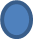 «Осіння прикраса».Мета: формувати та закріплювати уявлення про геометричні фігури (квадрат, трикутник, круг, прямокутник) та орієнтацію у просторі (ліво/право, верх/низ).У дітей на столах квадратні листи паперу («серветки») і по пʼять листочків (дубовий, кленовий, березовий, каштановий, горобиновий) з жовтого паперу. Вчитель дає словесну інструкцію: Покладіть у середину квадрата дубовий листок. У правий верхній кут  горобиновий. У правий нижній  березовий. У лівий верхній  каштановий.У лівий нижній  кленовий. Форму серветки можна змінювати (трикутна, кругла, прямокутна) та змінювати відповідну інструкцію (у верхній кут, у лівий нижній кут, у правий нижній кут; в центрі, по колу, тощо). РозділКонсультантДата, підписДата, підписРозділКонсультантЗавдання видавЗавдання прийнявВступЗубцова Ю. Є.07.10.20р.08.10.20р.Розділ 1Зубцова Ю. Є.12.11.20р.12.10.20р.Розділ 2Зубцова Ю. Є.05.04.21р.05.04.21р.ВисновкиЗубцова Ю. Є.03.09.21р.04.09.21р.ДодаткиЗубцова Ю. Є.21.10.21р.21.10.21р.№ п/пНазва етапів кваліфікаційної роботиСтрок виконання етапів роботиПримітка1Збір та систематизація матеріалужовтень-листопадвиконано2Написання вступулистопадвиконано3Написання першого розділугрудень-квітеньвиконано4Написання другого розділутравень-вересеньвиконано5Написання висновківвересеньвиконано6Оформлення додатківжовтеньвиконано7Оформлення роботи, рецензуванняжовтень-листопадвиконано8ЗахистгруденьВступ……………………………………………………………………………8Розділ 1. Теоретичні засади впровадження компетентністного підходу…...111.1. Поняття та сутність компетентнісного підходу до навчання …………..111.2. Особливості формування ключових компетентностей молодших школярів………………………………………………………………………..221.3. Підготовка вчителя початкових класів до формування компетентностей молодших школярів ………………………………………36Розділ 2. Дослідно-експериментальна робота по формуванню ключових компетентностей молодших школярів ……………………………………….432.1. Стан сформованості ключових компетентностей учнів …......................432.2. Педагогічні умови реалізації компетентнісного підходу до навчання молодших школярів …………………………………………………………...542.3. Результати експериментанльої роботи …………………..........................63Висновки……………………………………………………………………….67Список використаних джерел…………………………………………………70Додатки…………………………………………………………………………75За документамиРади ЄвропиІ. Єрмаков, УкраїнаА. Хуторськой, РосіяБагатокультурнаЗагальнокультурнаІнформаційнаІнформаційнаІнформаційна СоціальнаСоціально-психологічнаПолітичнаГромадянськаКомунікативнаКомунікативнаКомунікативнаЗагальнокультурнаПізнавально-інтелектуальнаМетодологічнаНавчально-пізнавальнаТрудова, підприємницькаЖиттєваСоціально-трудоваПобутоваПрофесійнаОсобистісного самовдосконаленняПсихологічна рефлексивнаРівеньКонтрольна групаЕксперементальна групаВисокий рівень1011Достатній рівень1921Середній рівень4644Низький рівень2524РівеньКонтрольна групаЕксперементальна групаВисокий рівень1920Достатній рівень4860Середній рівень2820Низький рівень 5 0РівеньКонтрольна групаЕксперементальна групаВисокий рівень2325Достатній рівень5350Середній рівень1920Низький рівень 5 5РівеньКонтрольна групаЕксперементальна групаВисокий рівень3845Достатній рівень4340Середній рівень1415Низький рівень 5 0РівеньКонтрольна групаЕксперементальна групаВисокий рівень1420Достатній рівень4850Середній рівень2825Низький рівень10 5РівеньКонтрольна групаЕксперементальна групаВисокий рівень1113Достатній рівень2443Середній рівень4832Низький рівень1712РівеньКонтрольна групаЕксперементальна групаВисокий рівень2835Достатній рівень5355Середній рівень1910Низький рівень 0 0РівеньКонтрольна групаЕксперементальна групаВисокий рівень2325Достатній рівень5860Середній рівень1410Низький рівень 5 5РівеньКонтрольна групаЕксперементальна групаВисокий рівень4855Достатній рівень4330Середній рівень 915Низький рівень 0 0РівеньКонтрольна групаЕксперементальна групаВисокий рівень2330Достатній рівень5345Середній рівень1920Низький рівень 5 5